Дидактические игры по сенсорному воспитанию для младшей группы детского сада.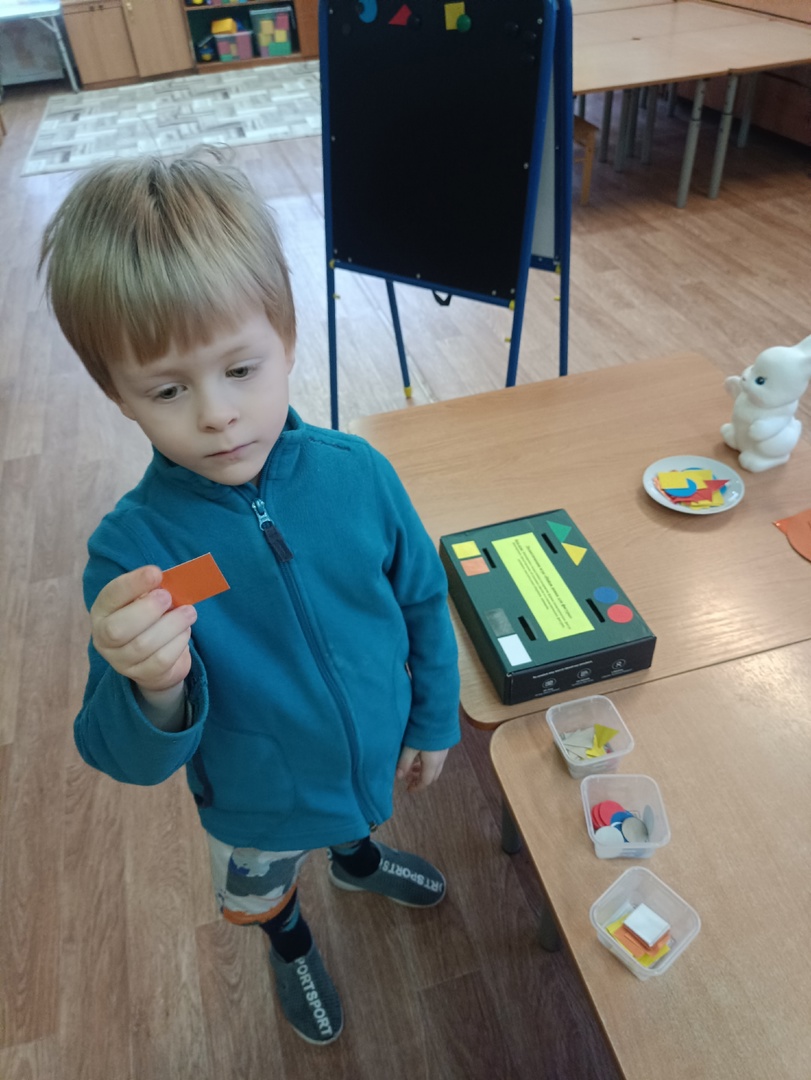 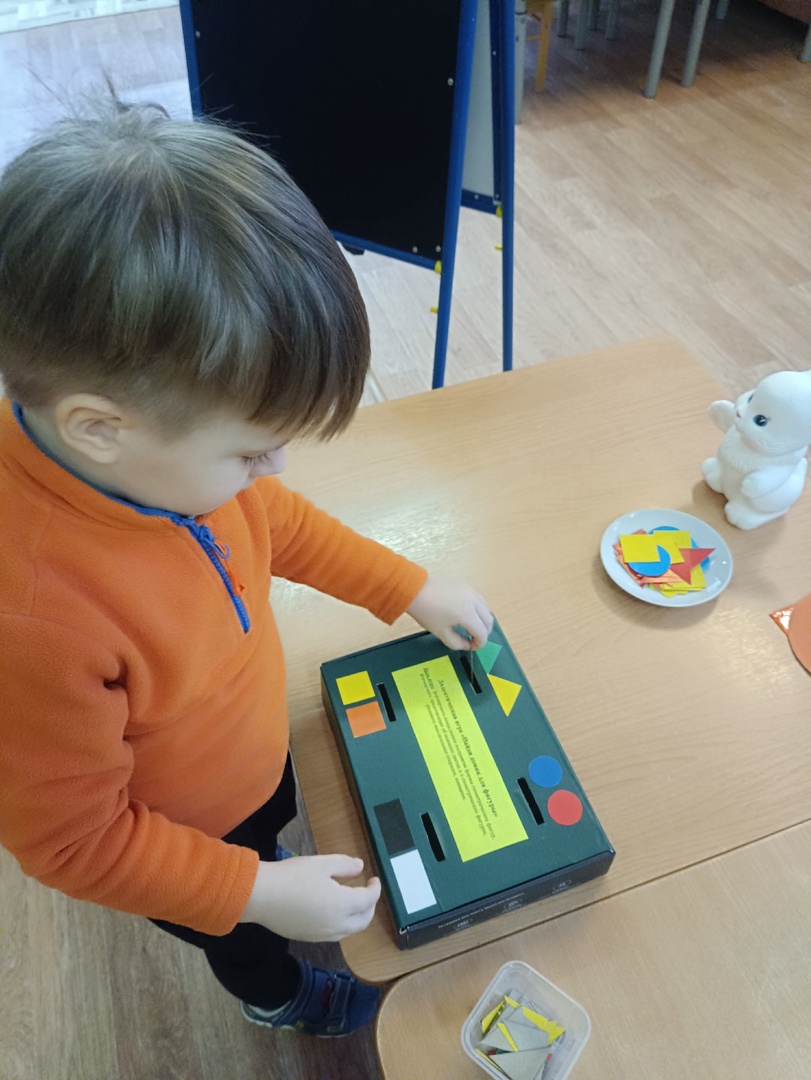 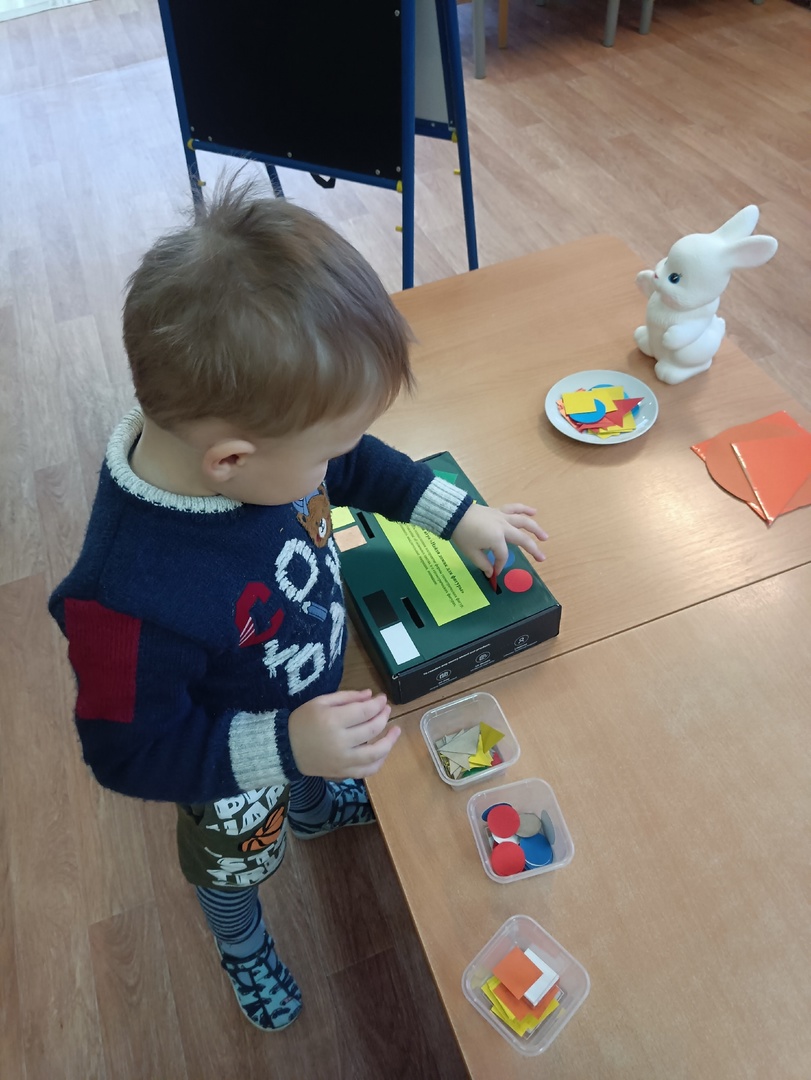 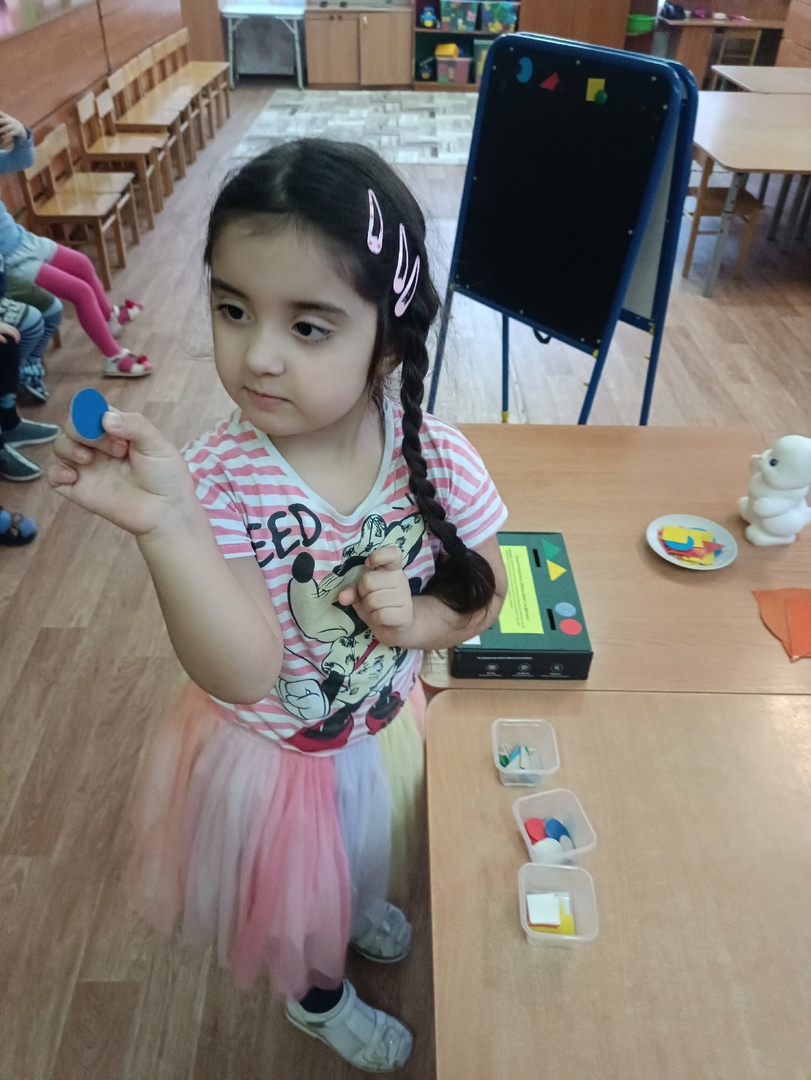 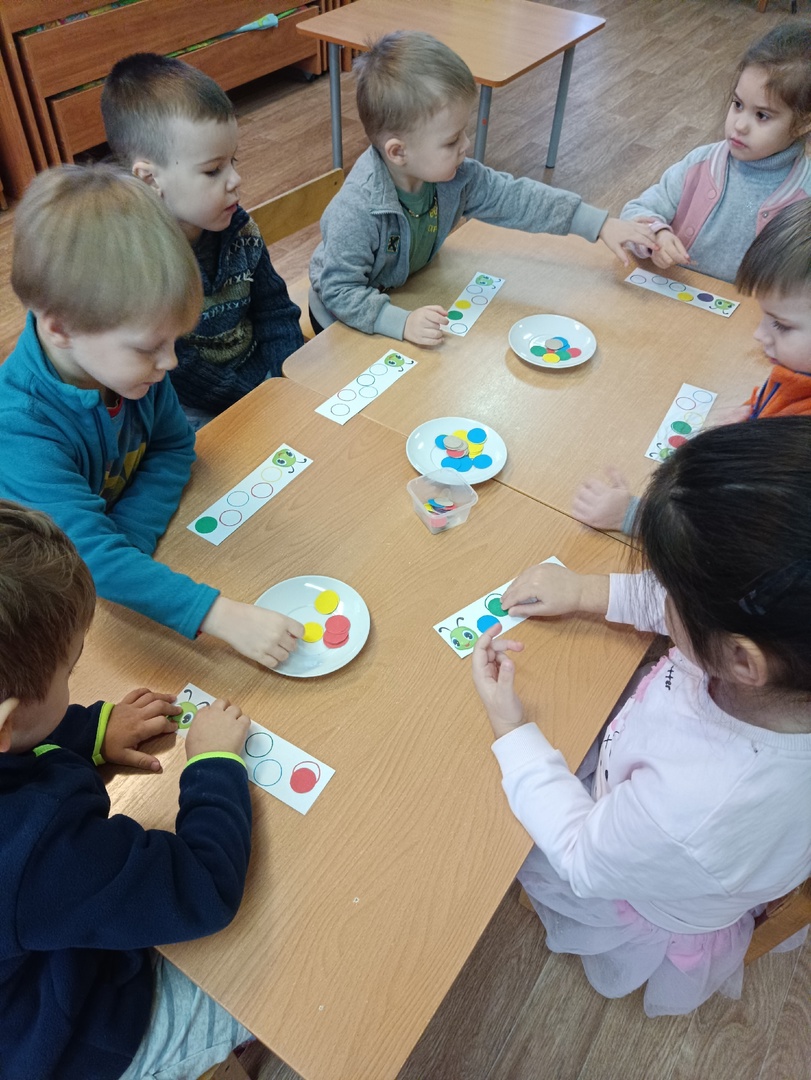 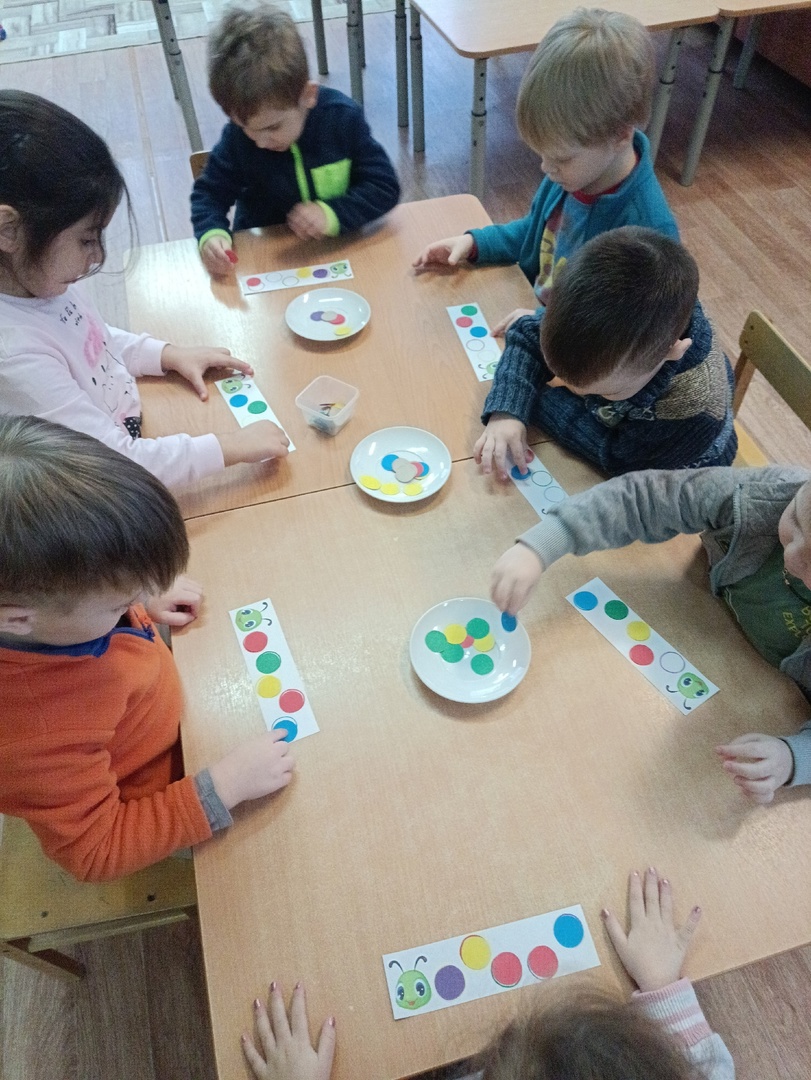 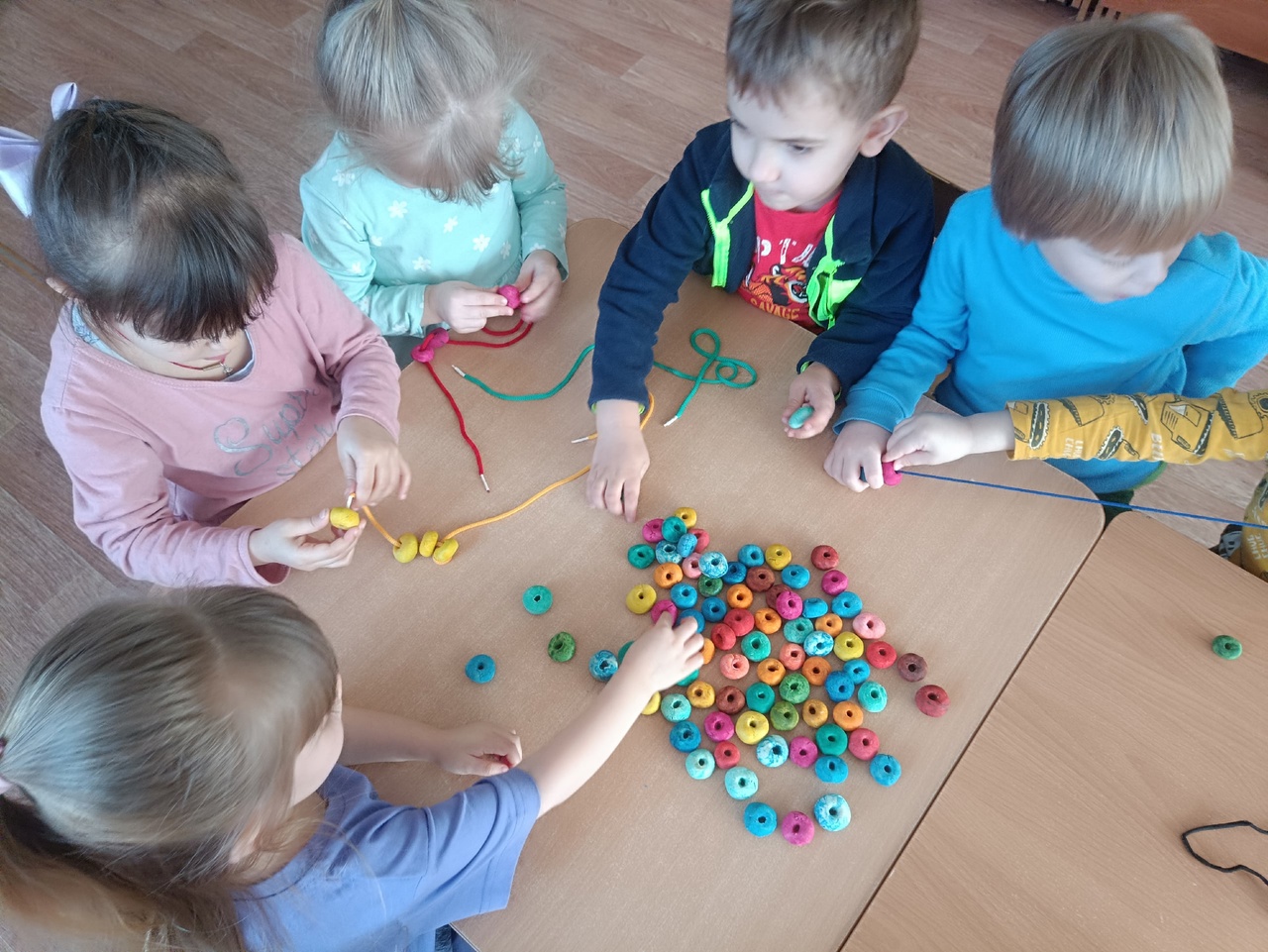 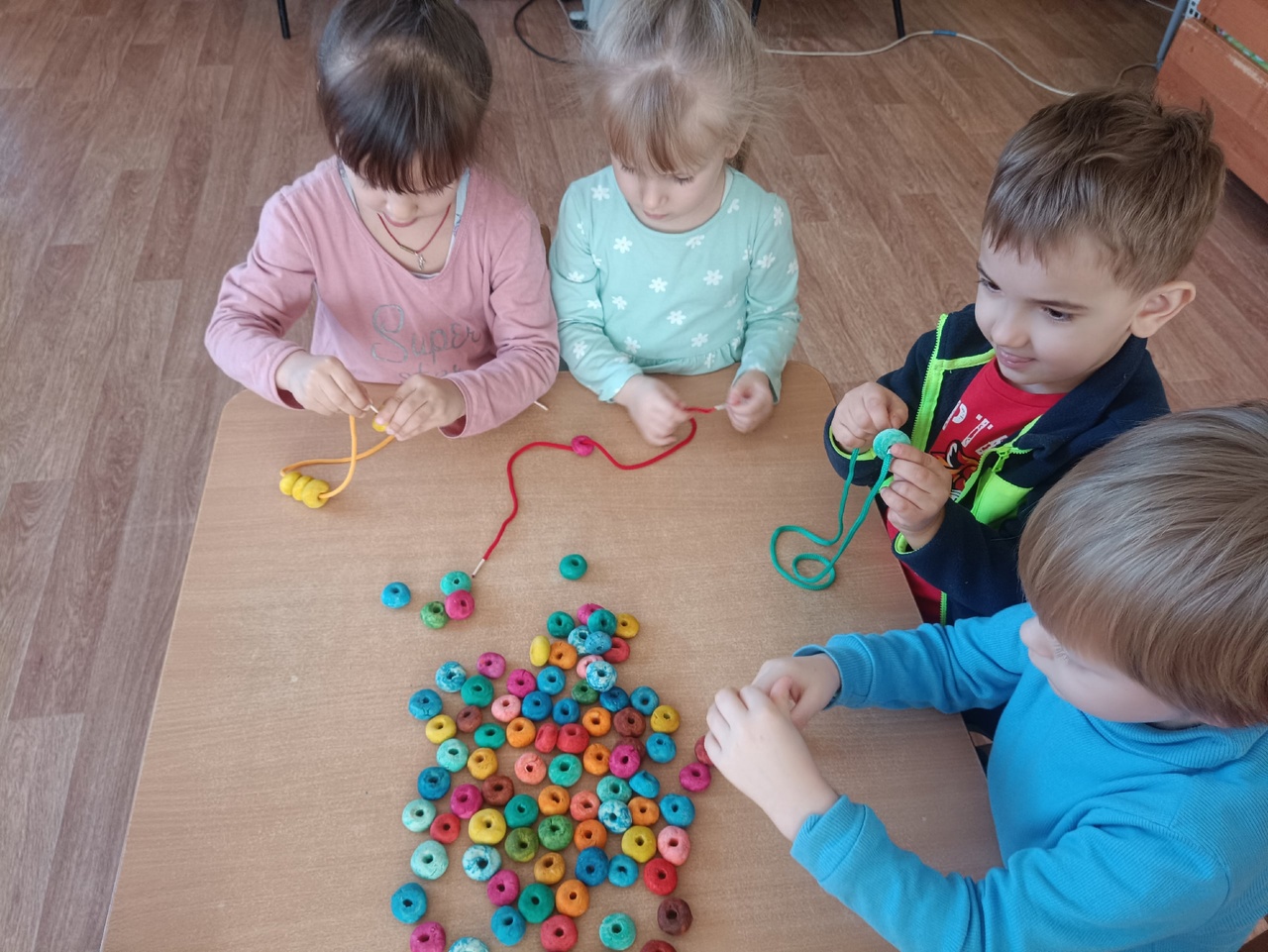 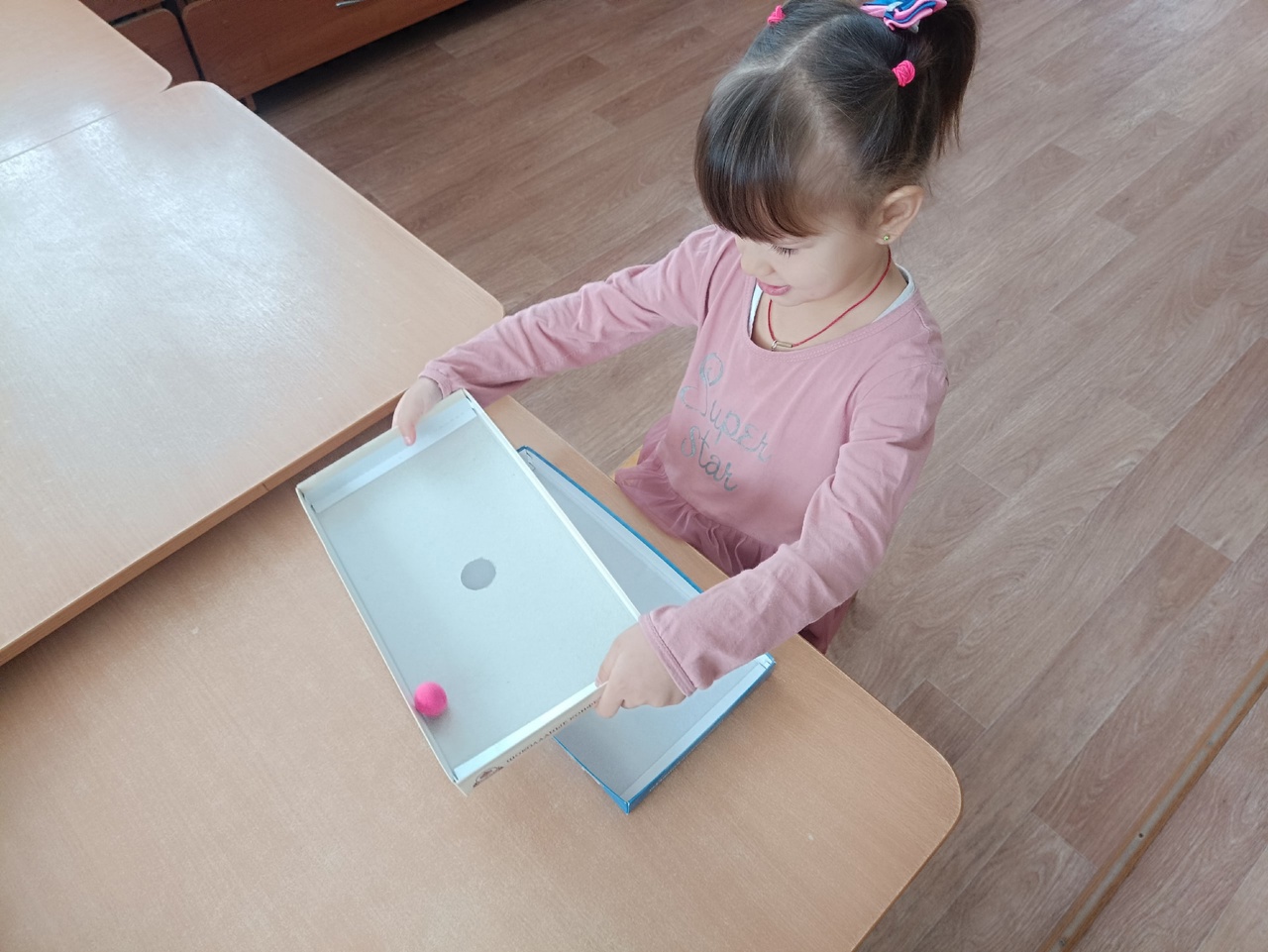 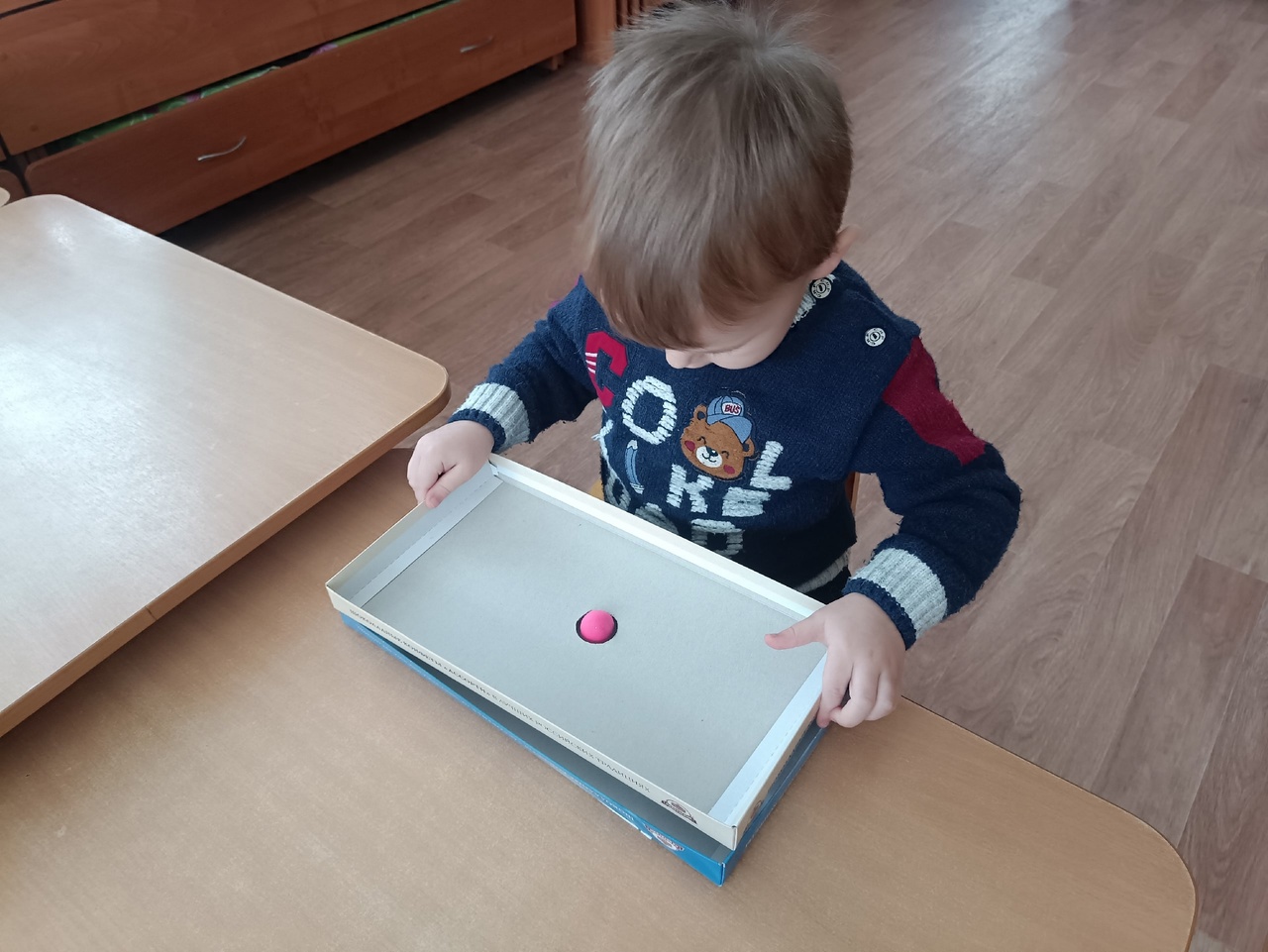 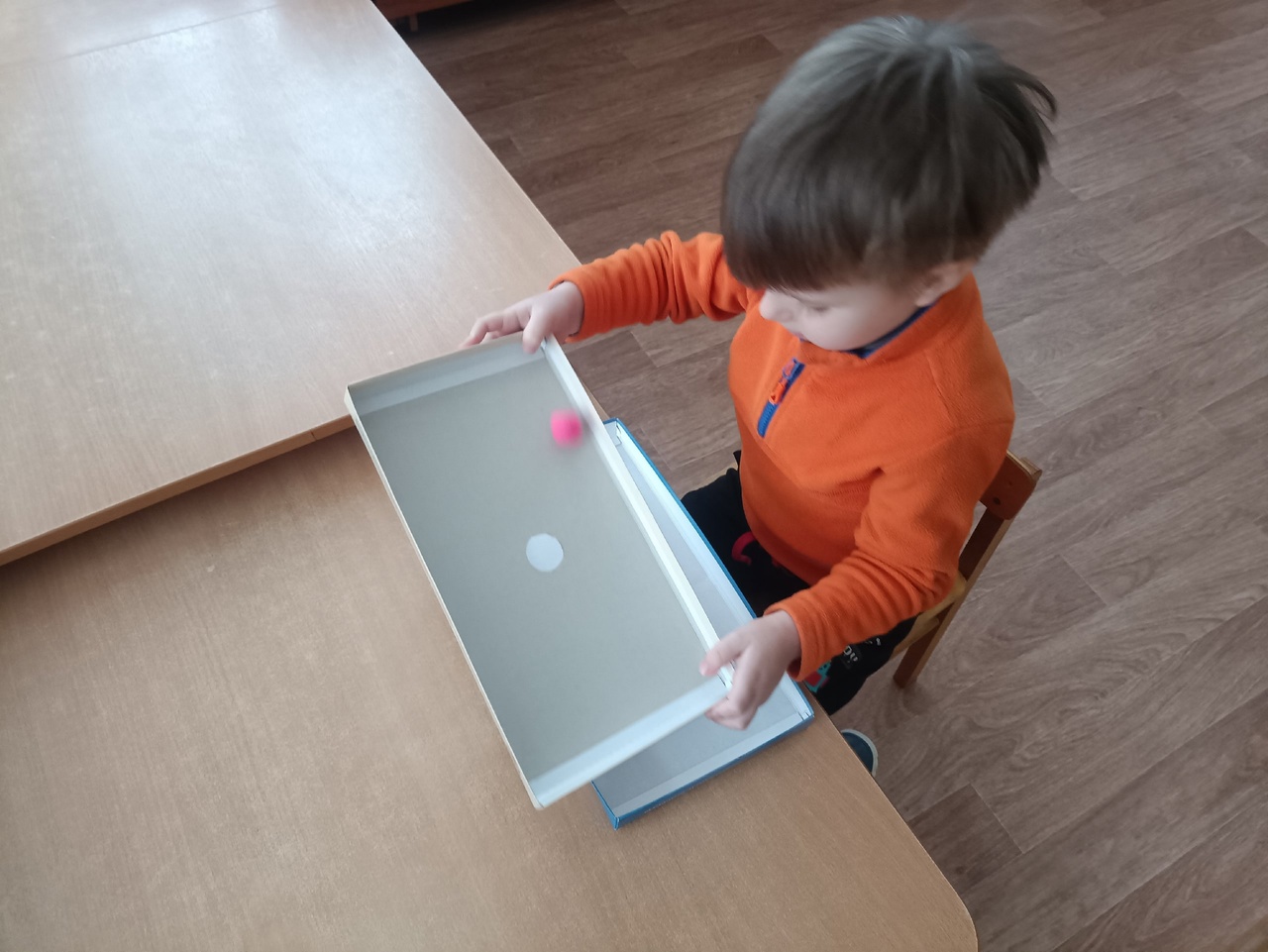 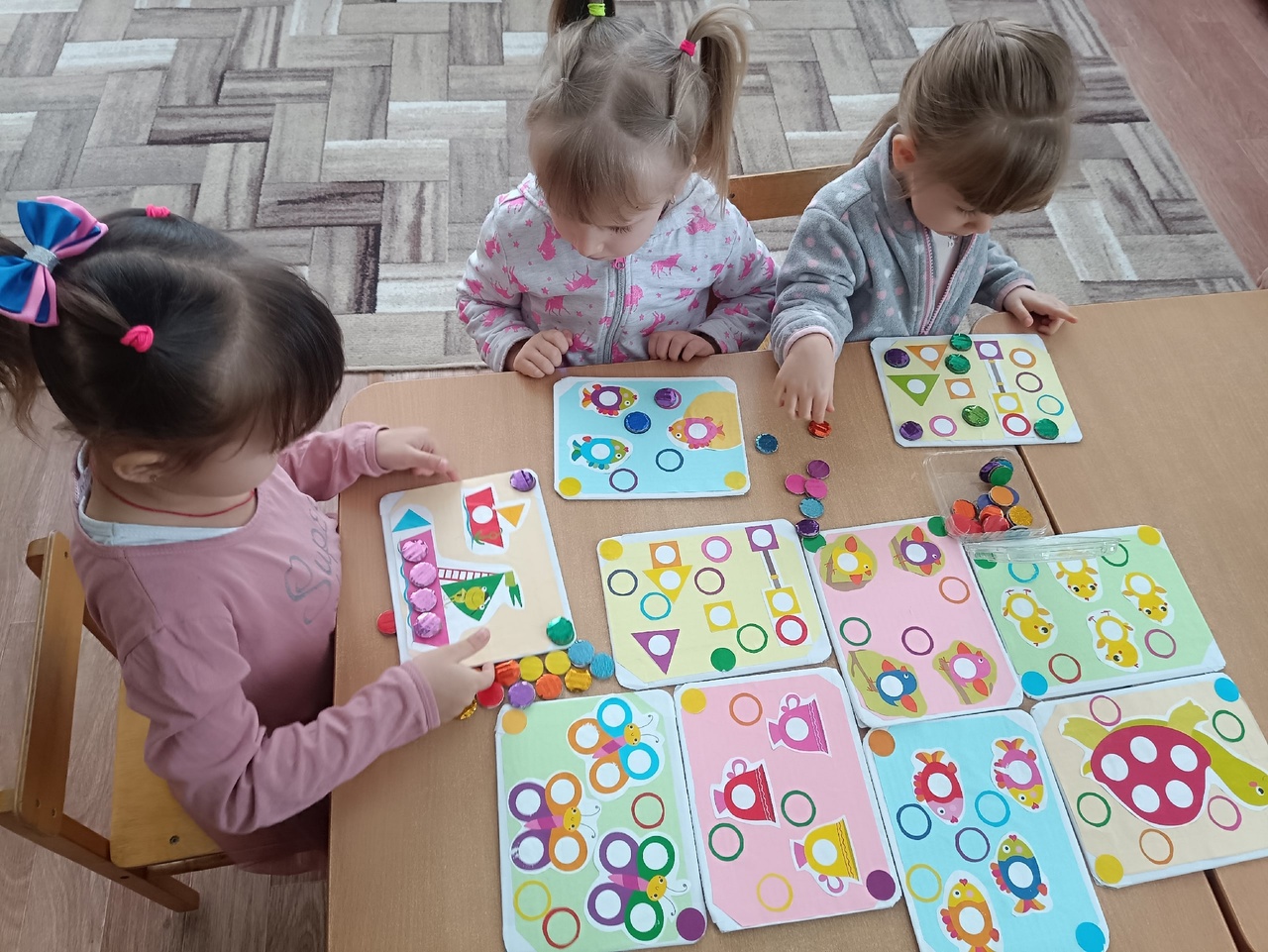 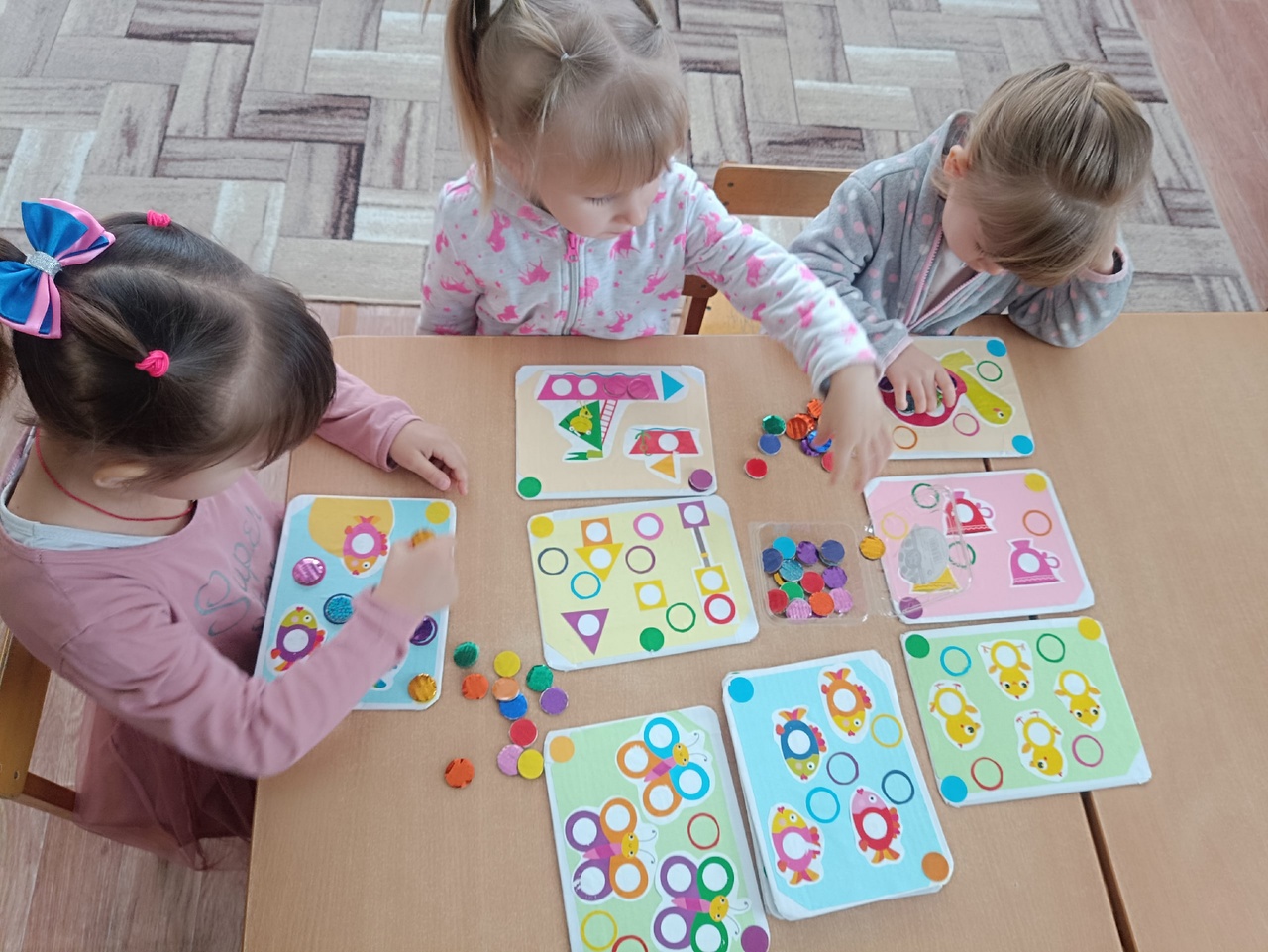 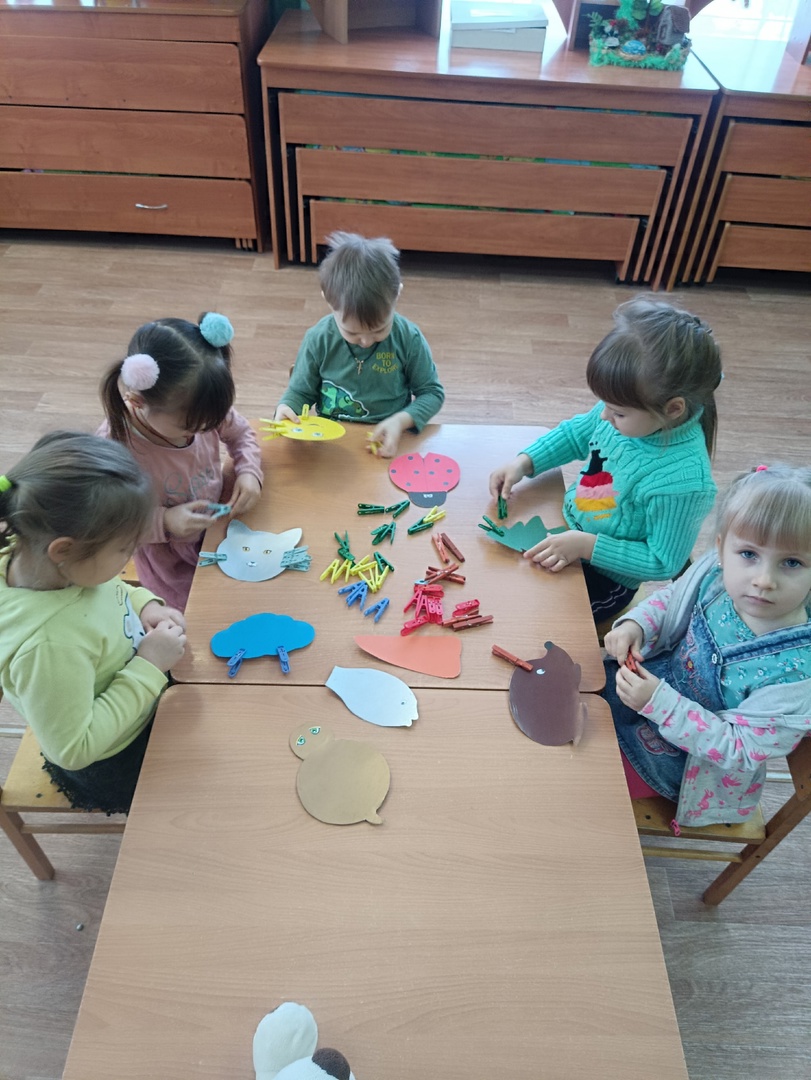 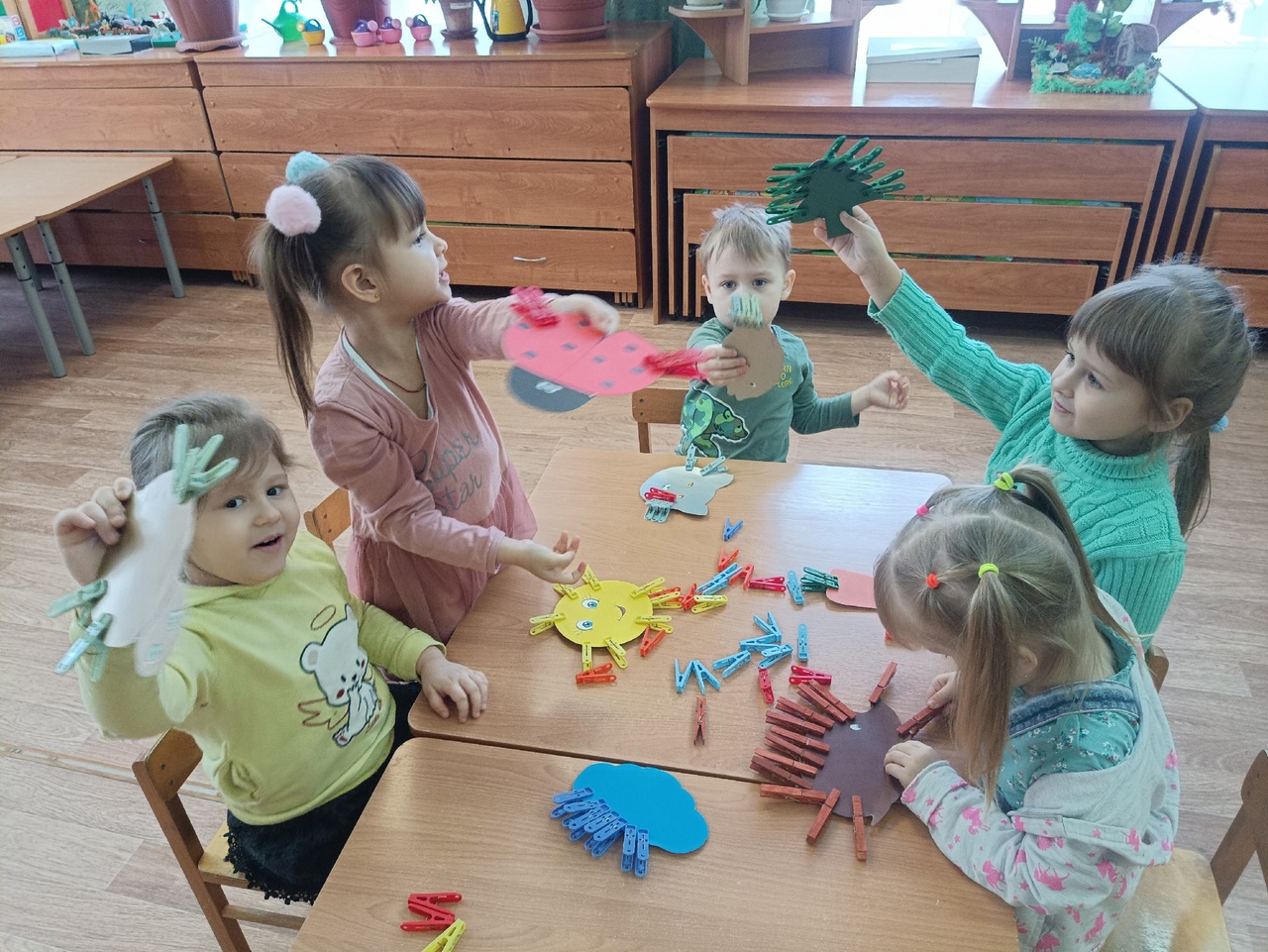 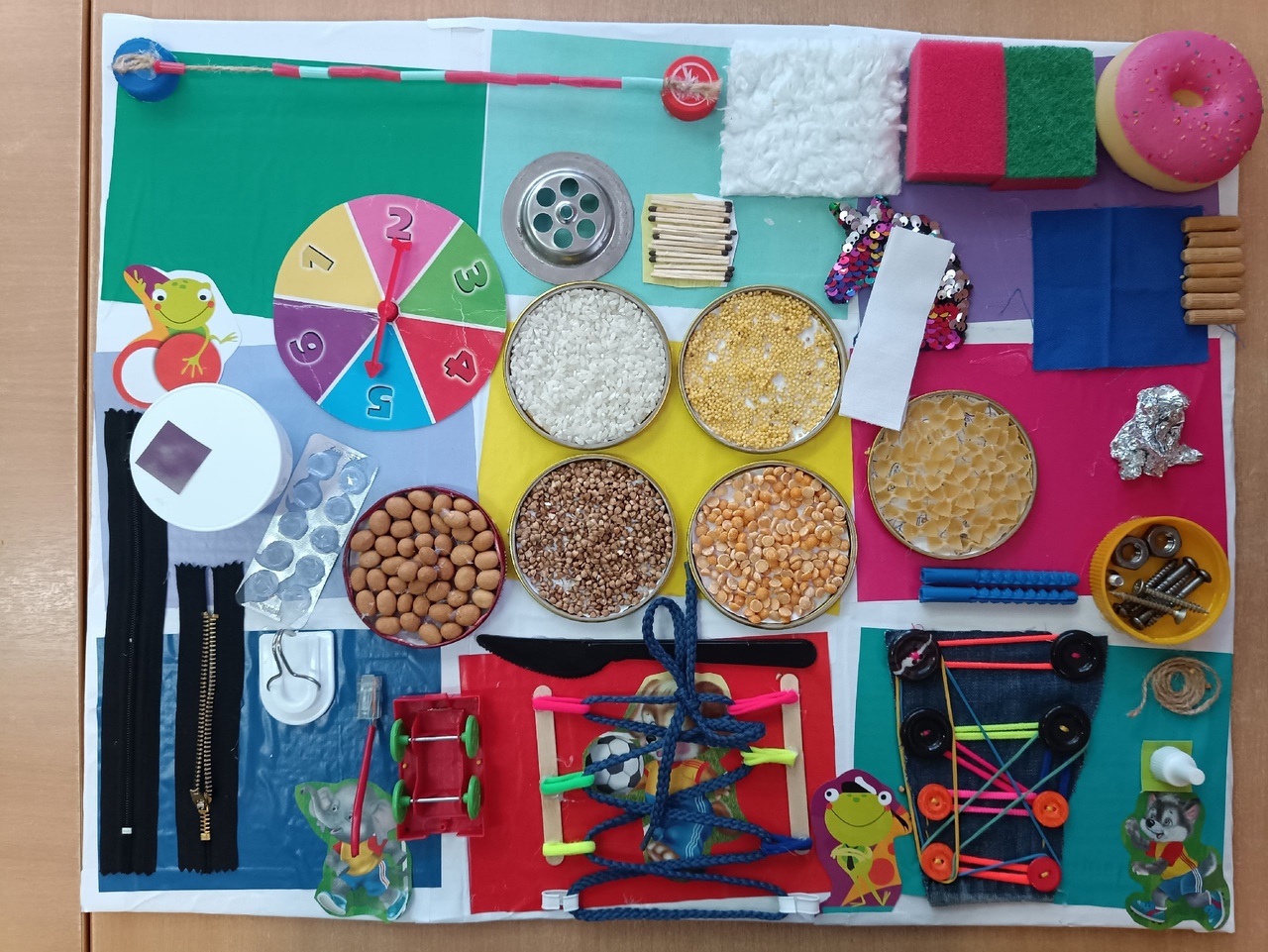 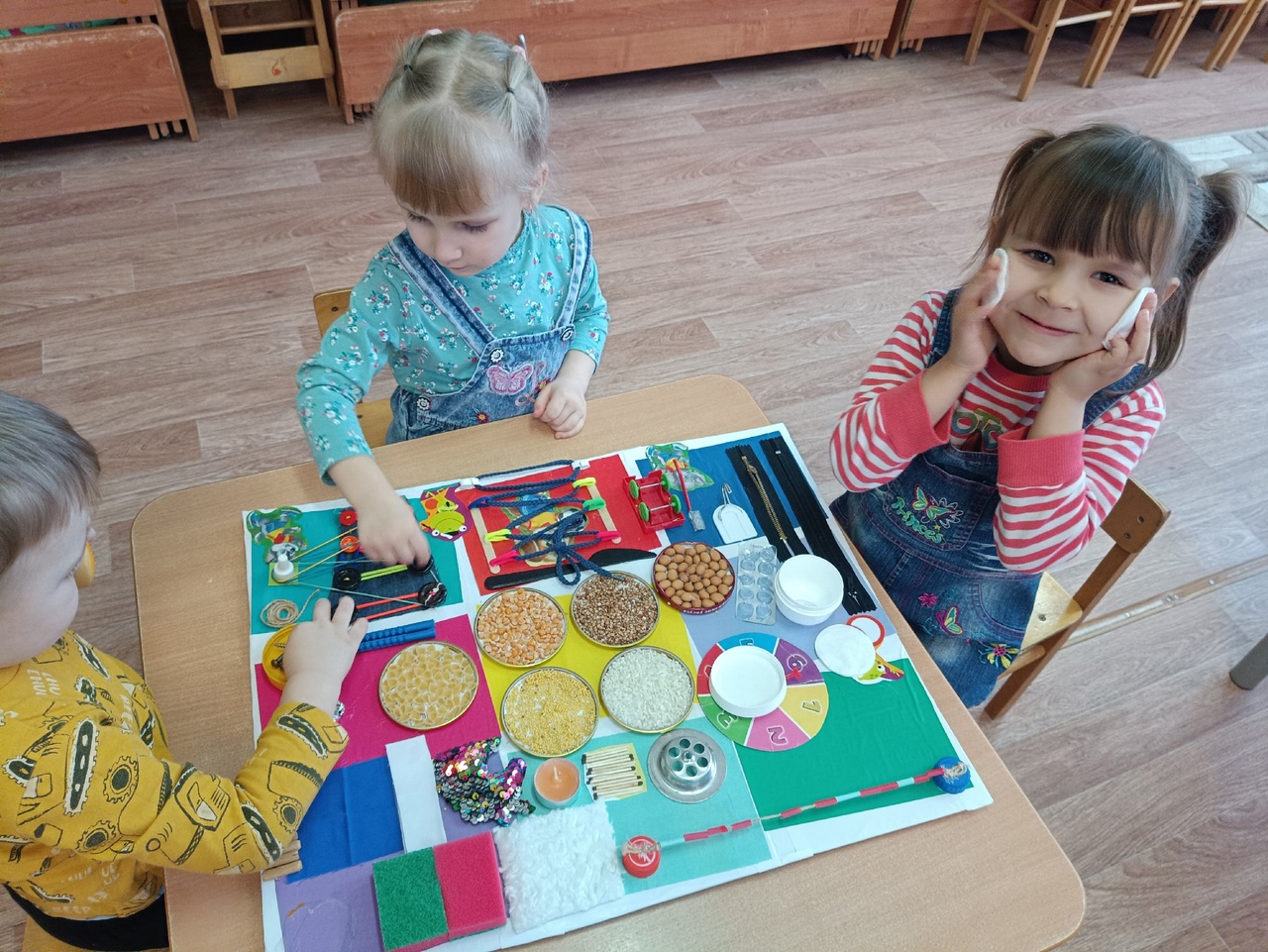 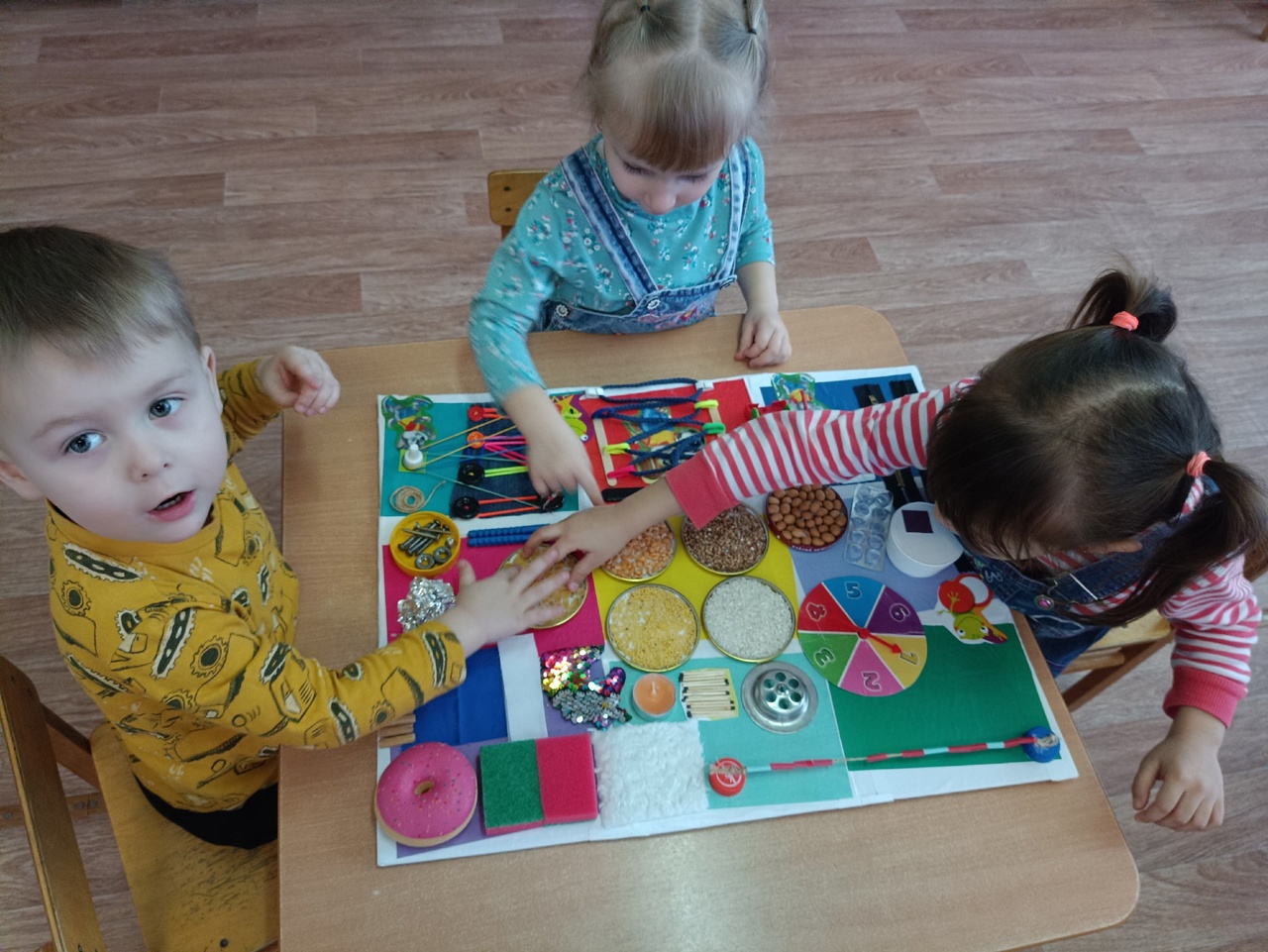 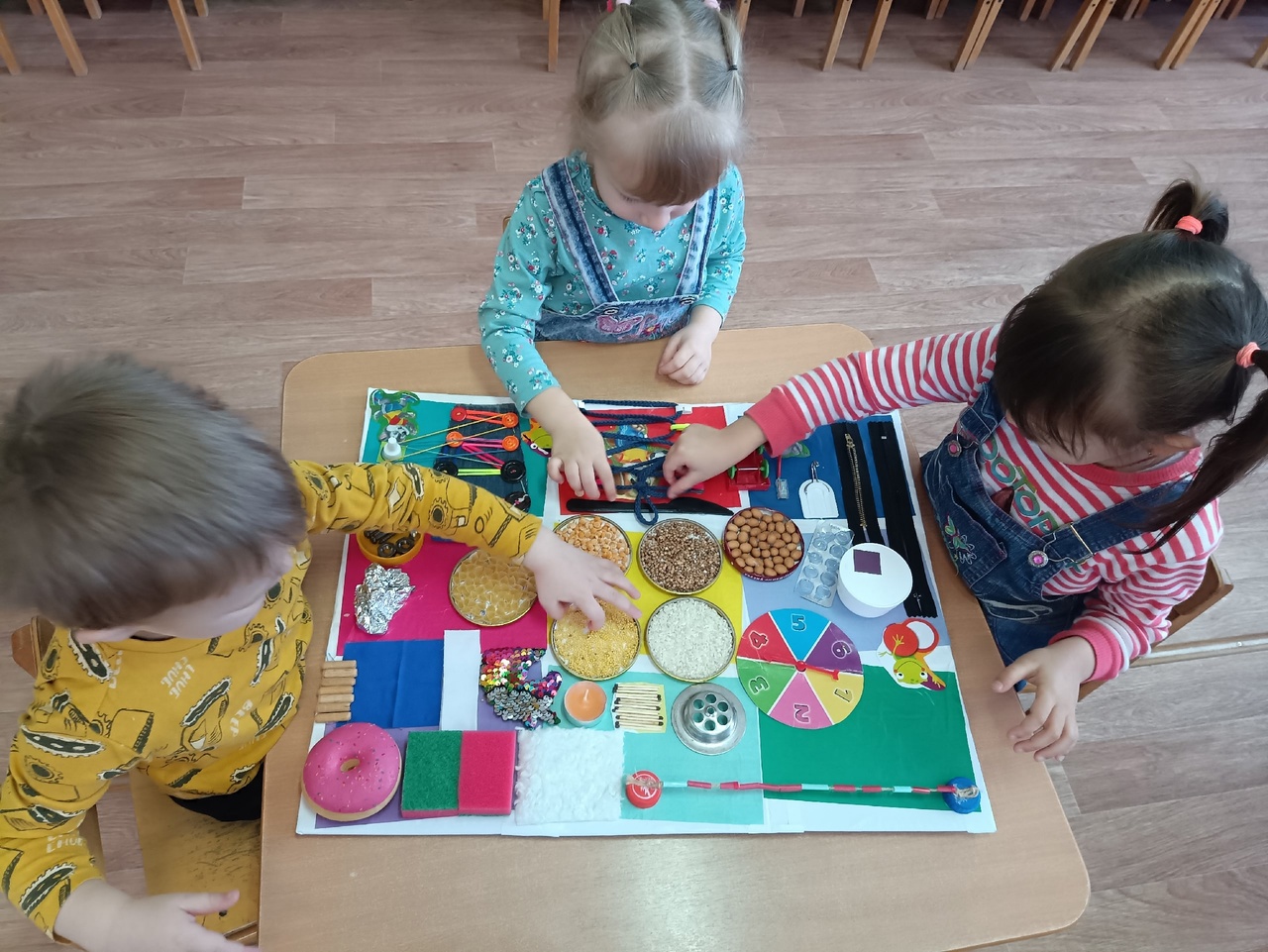 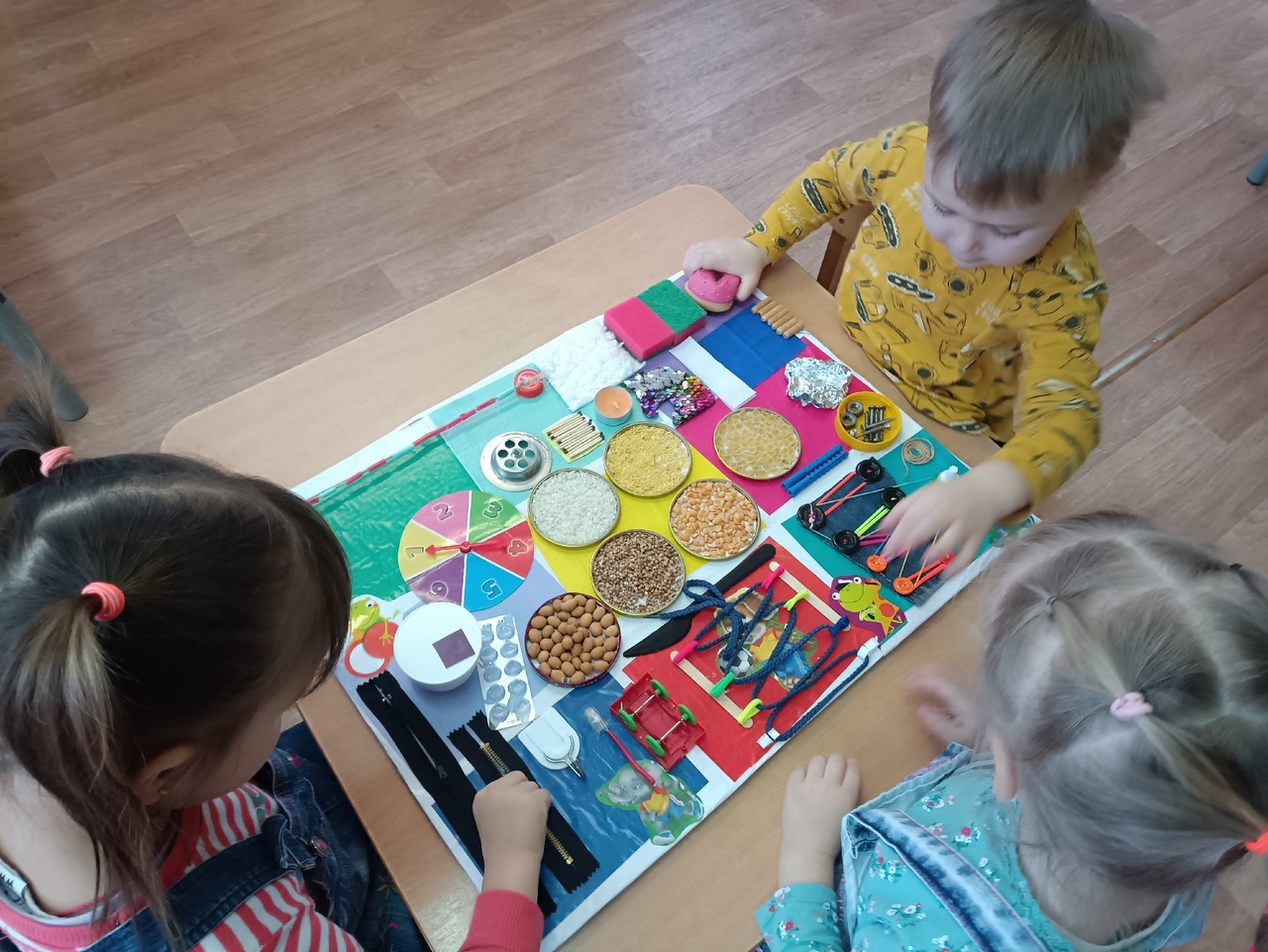 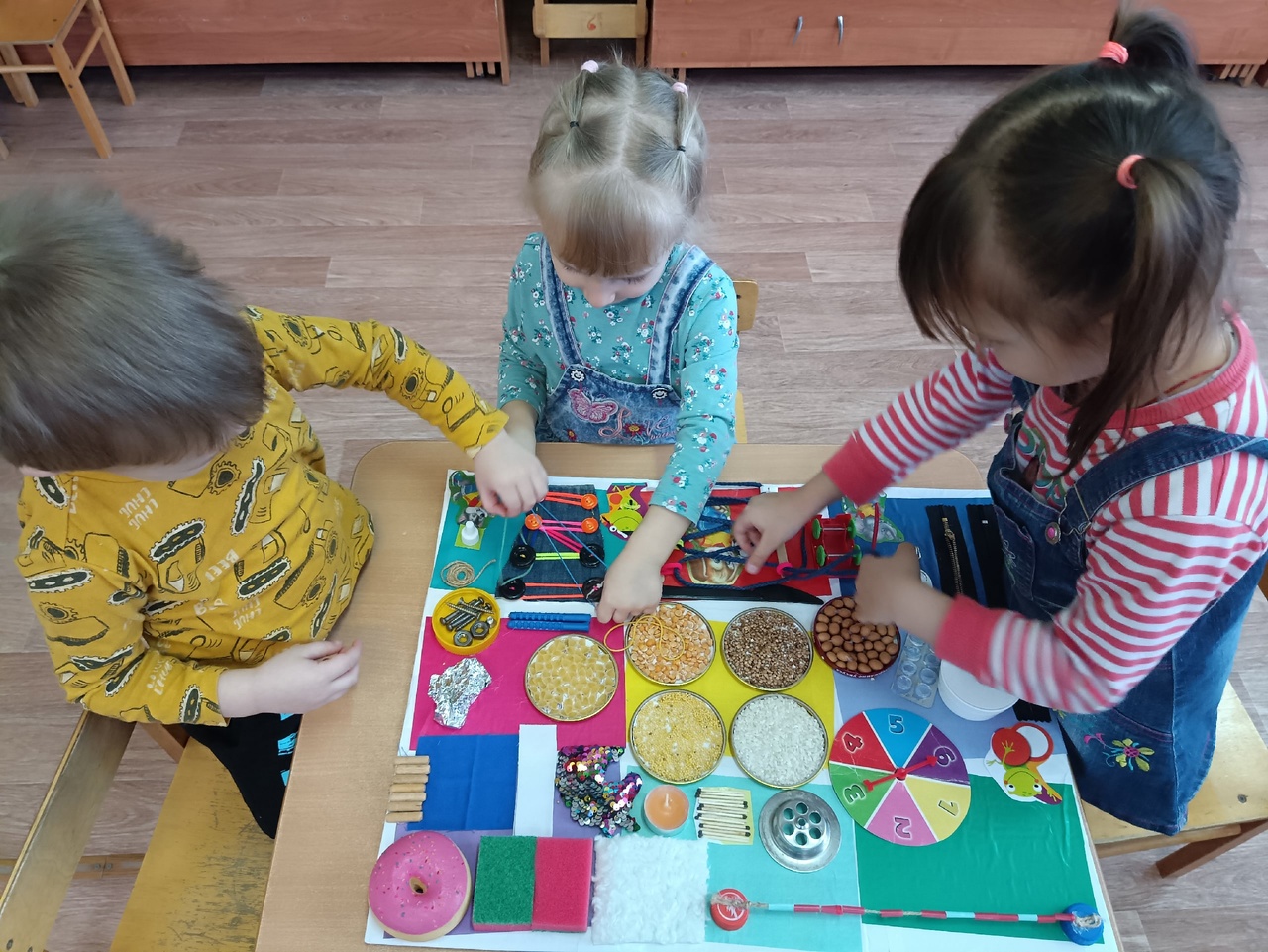 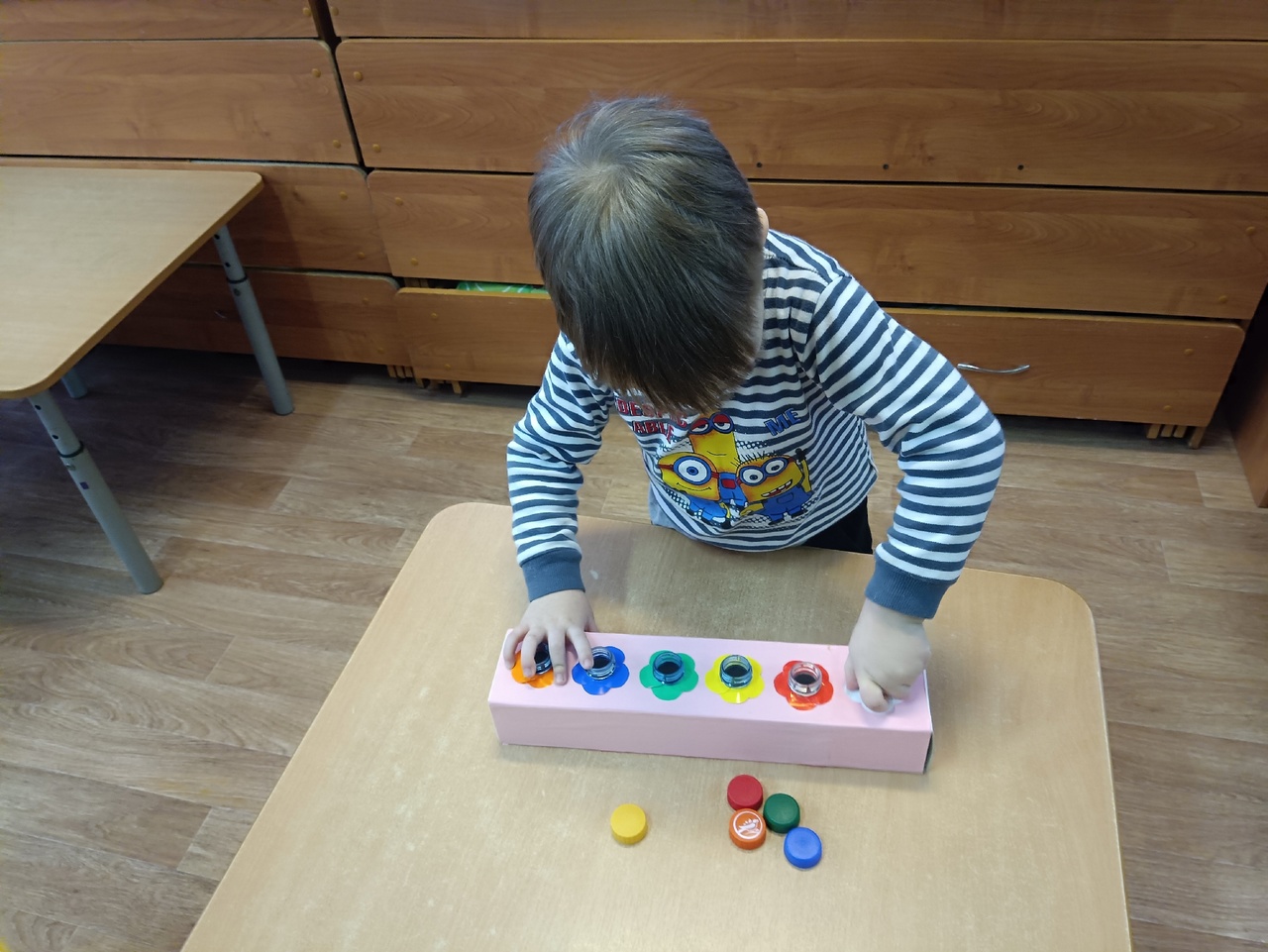 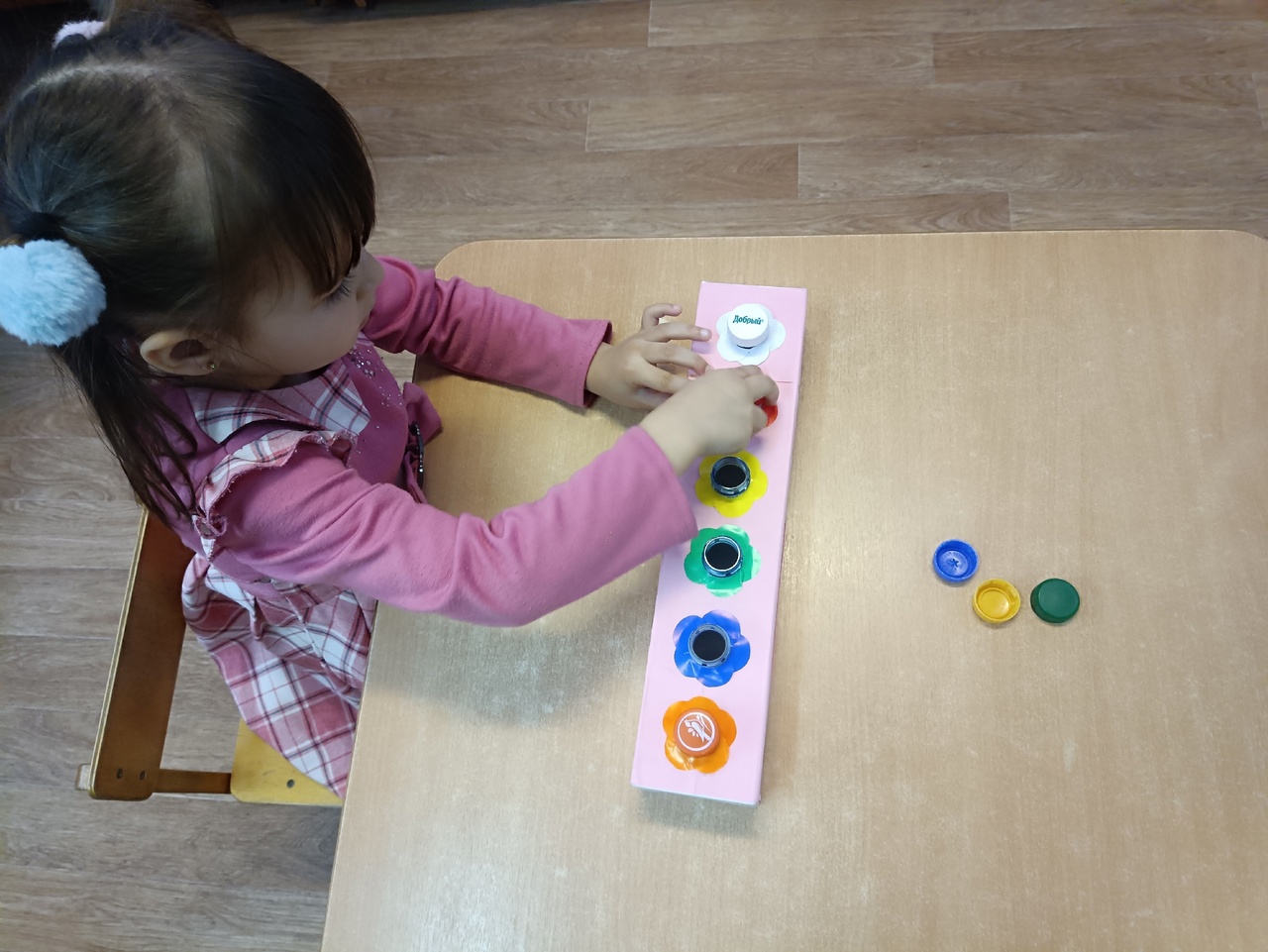 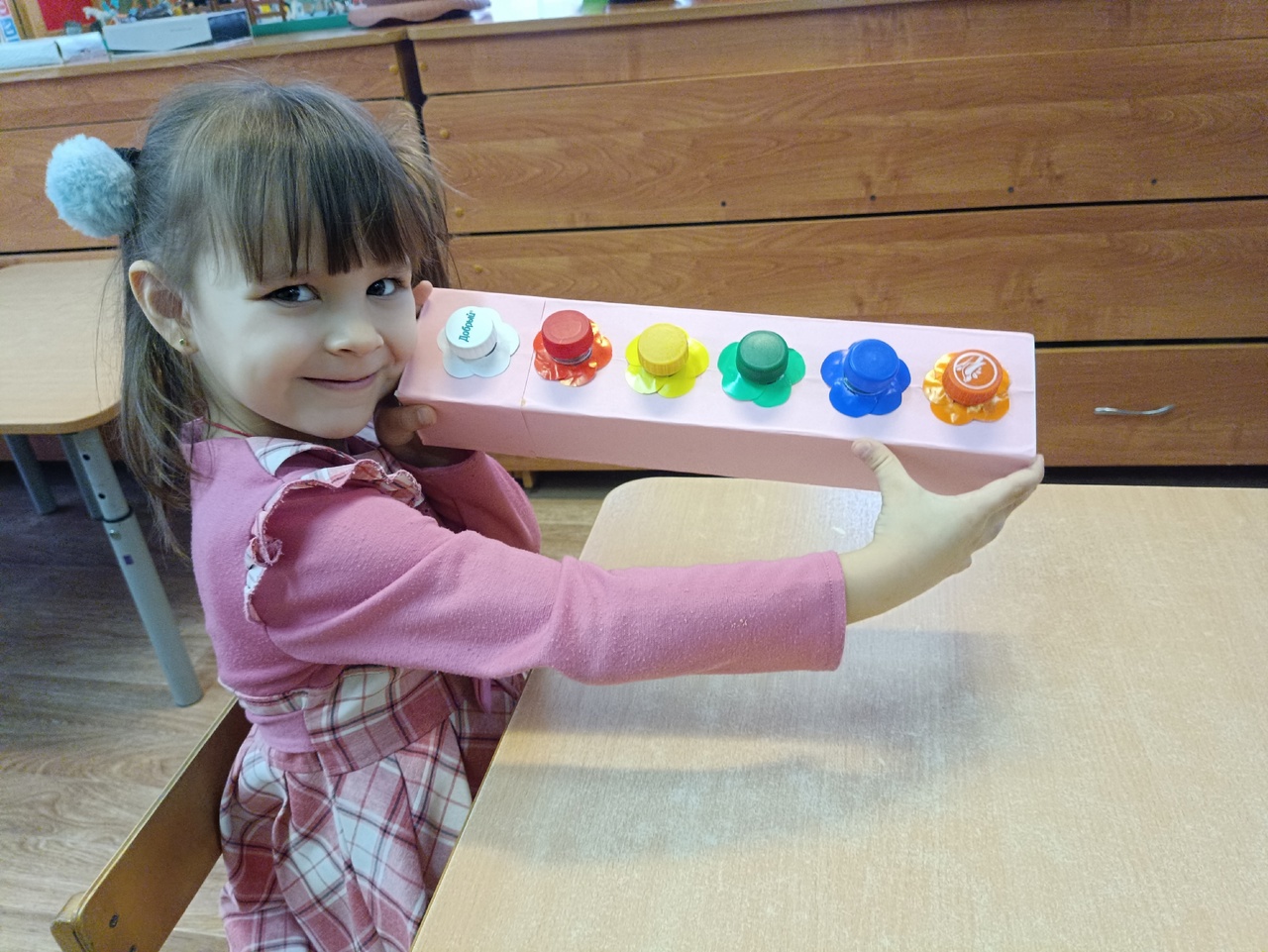 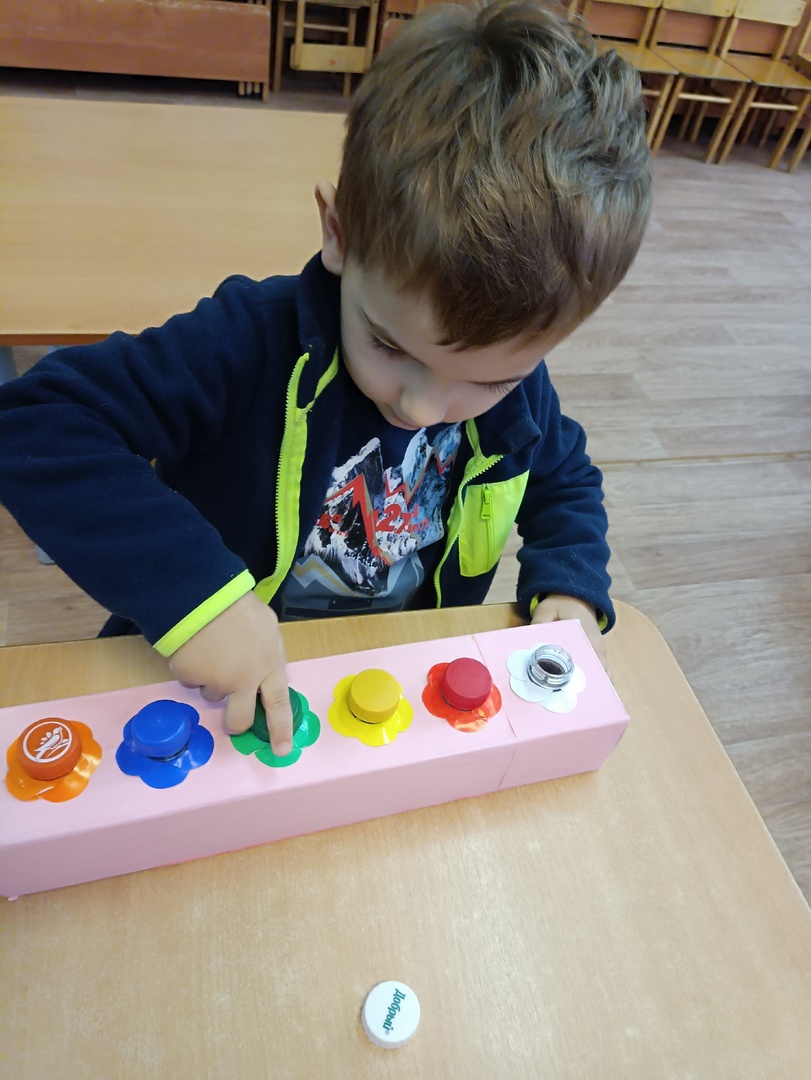 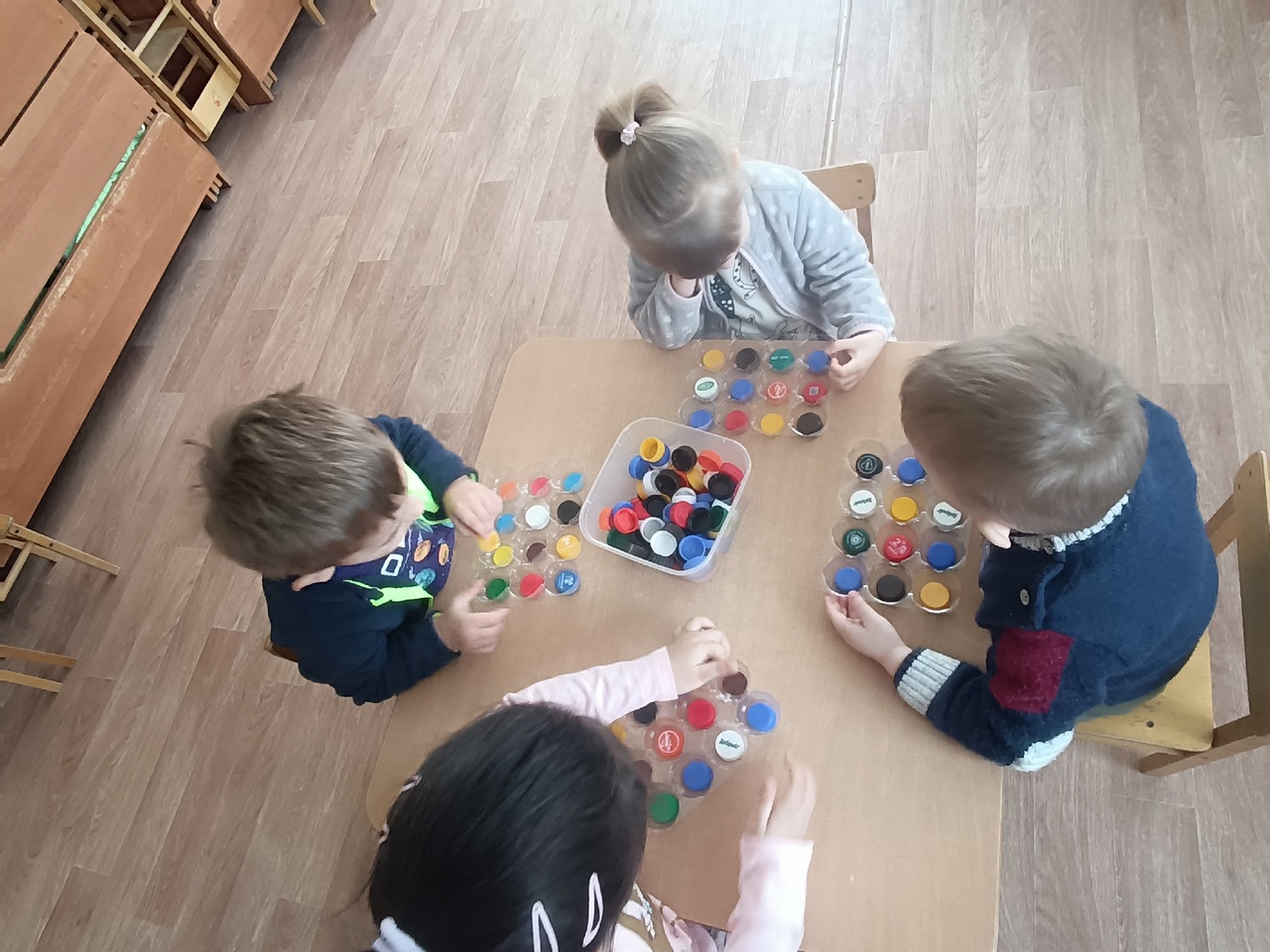 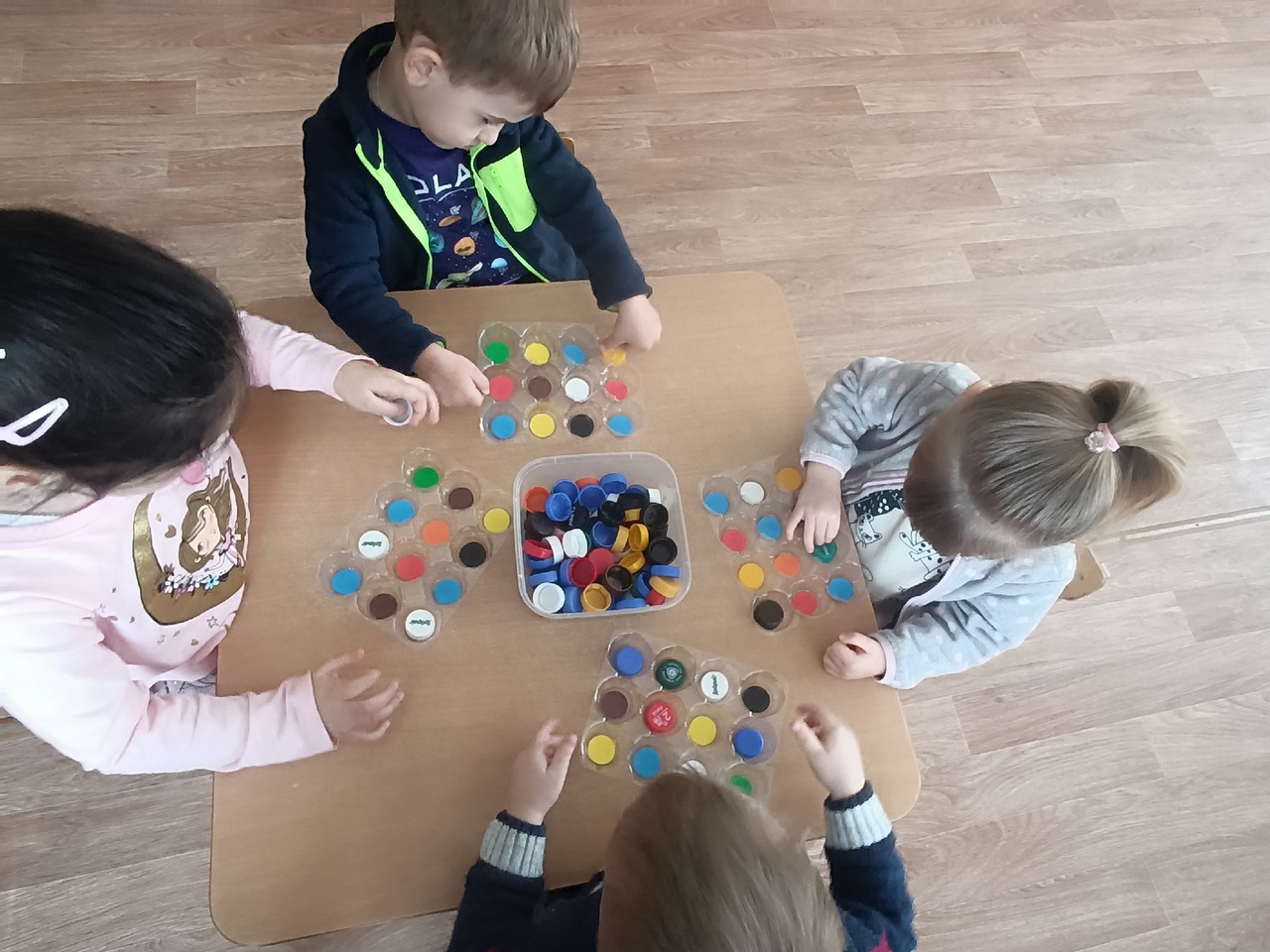 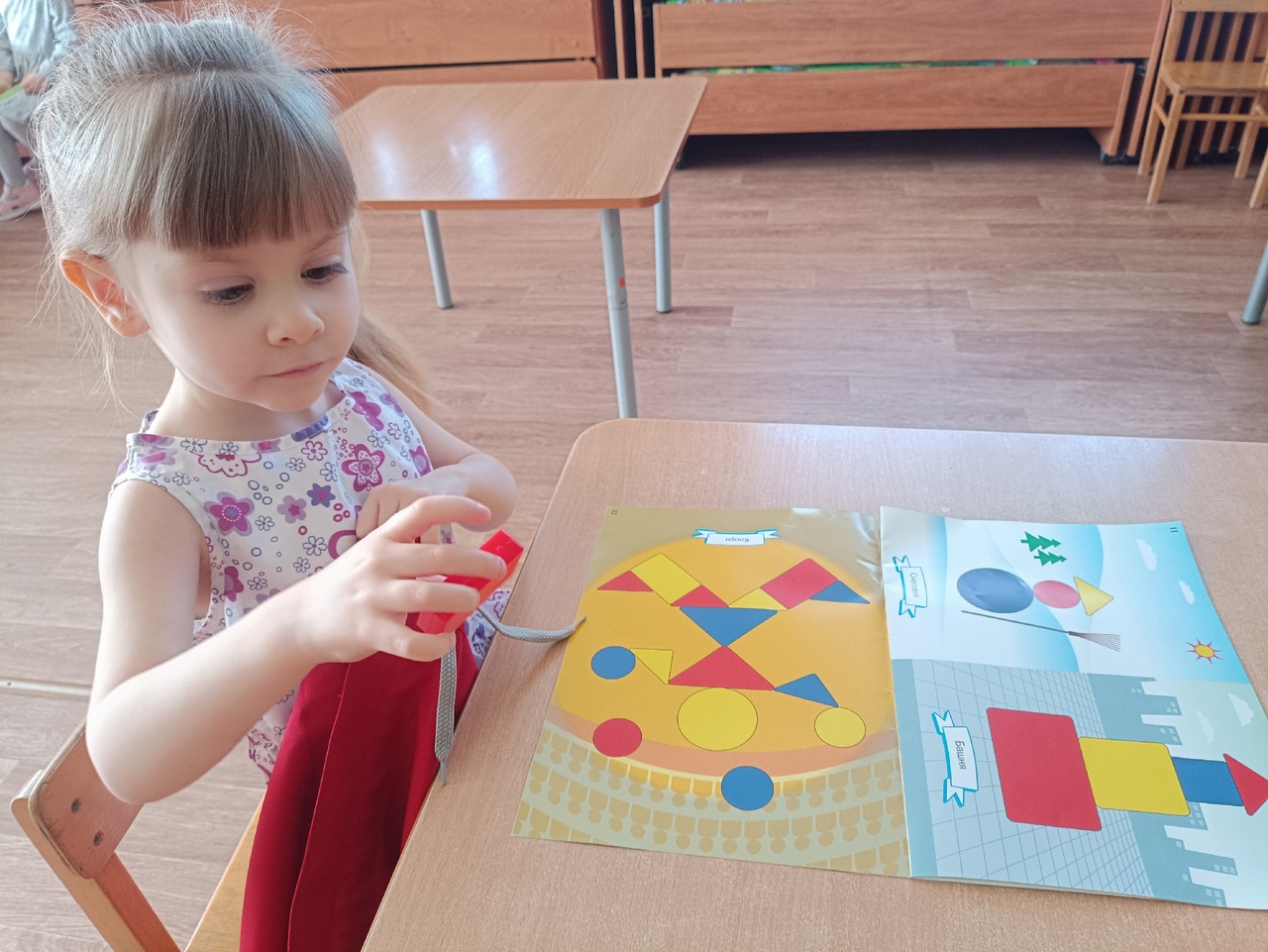 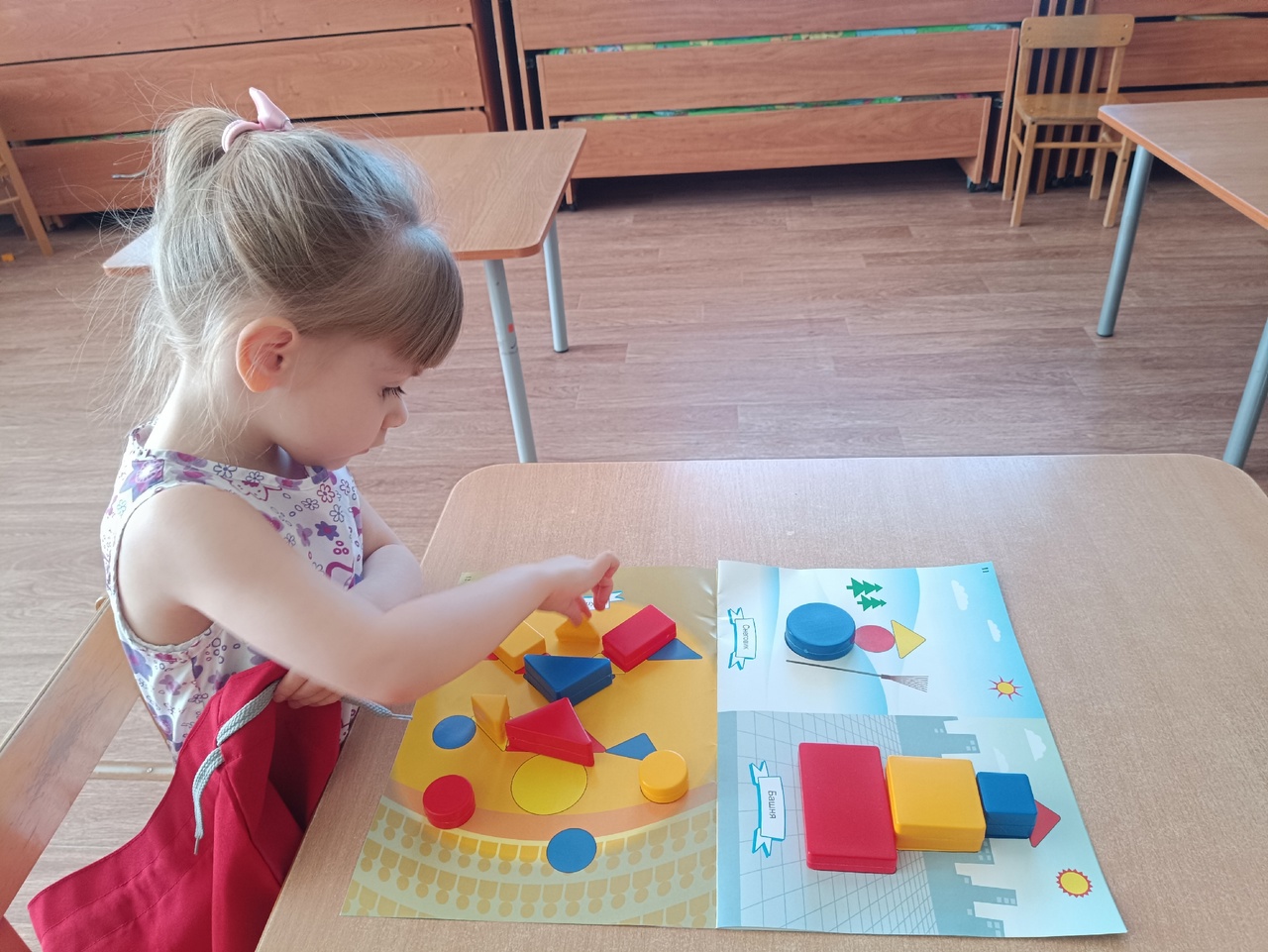 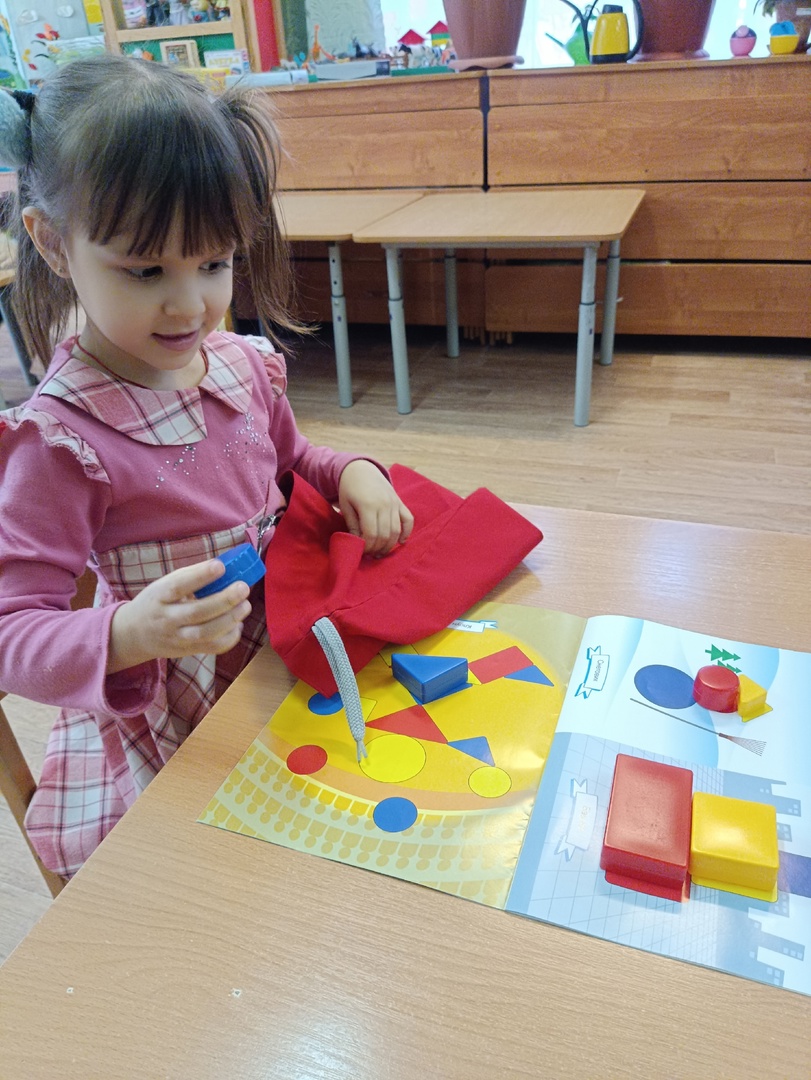 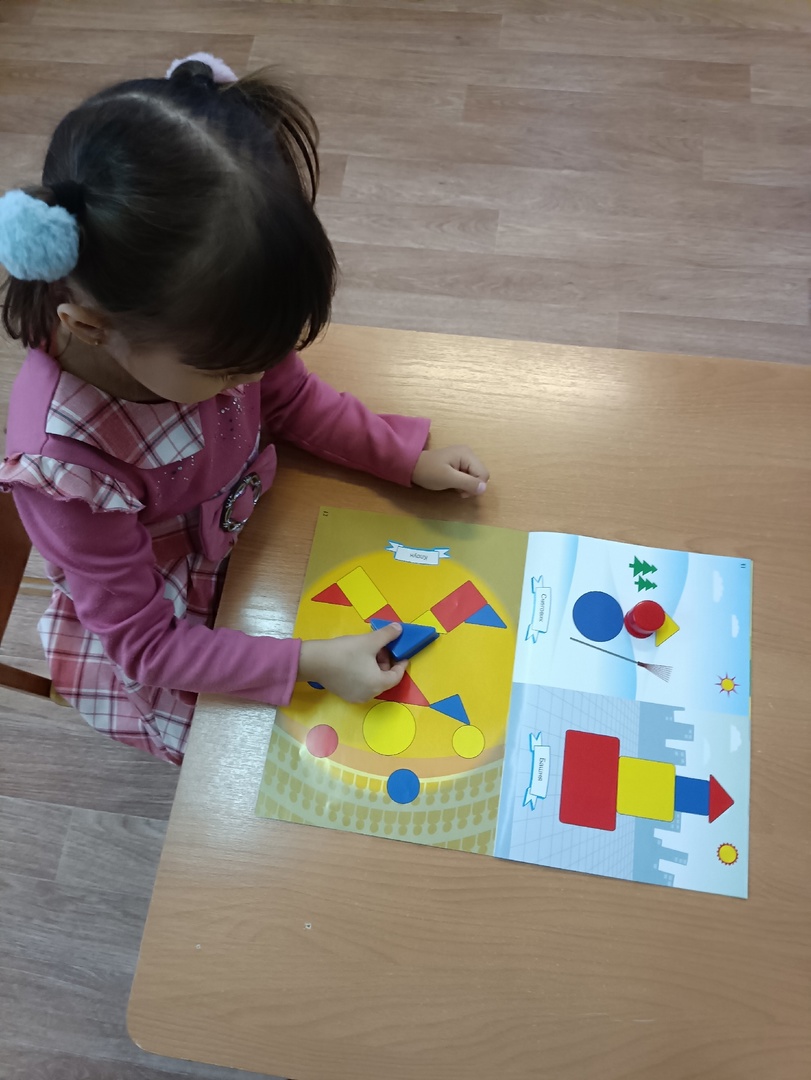 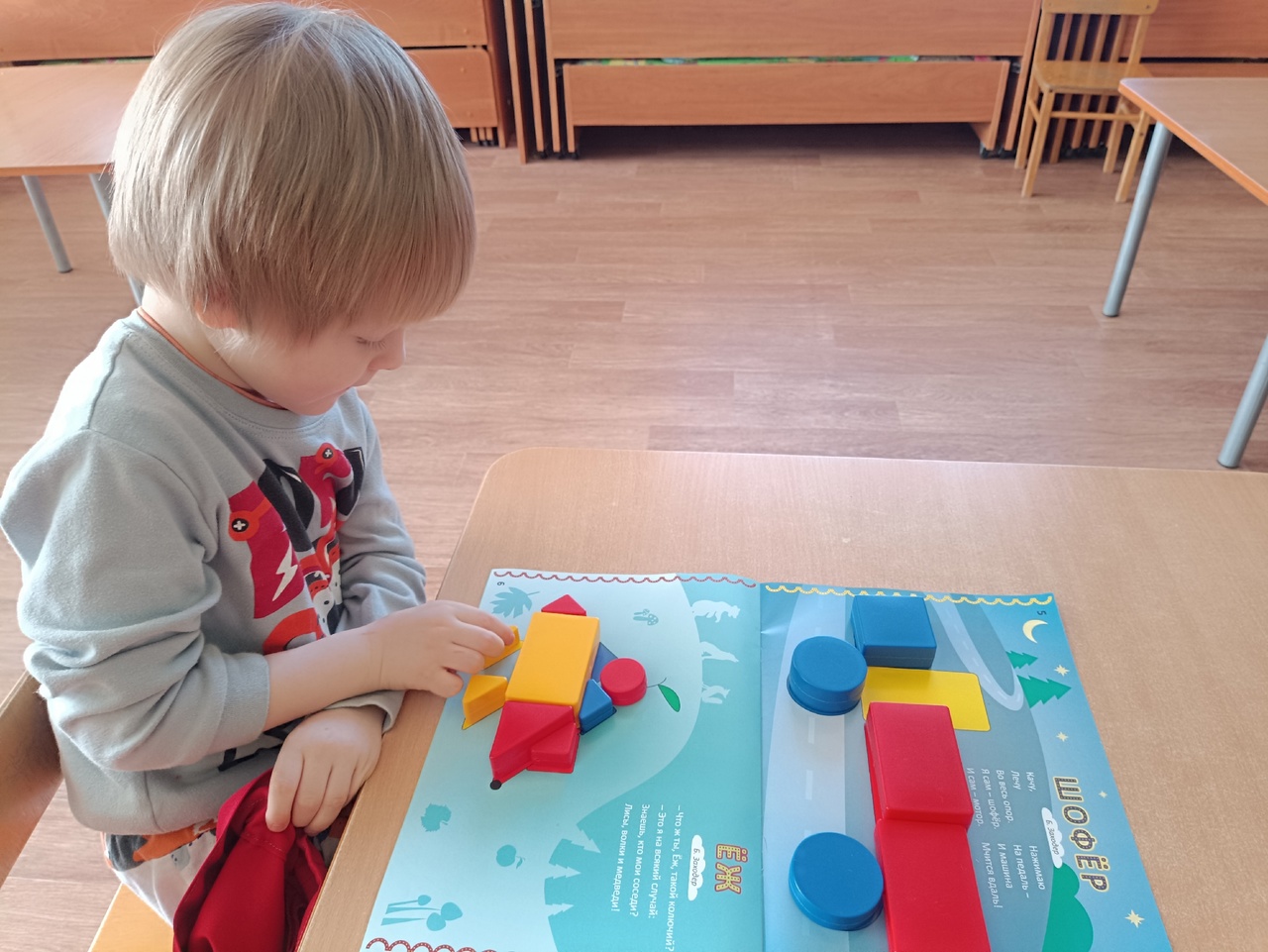 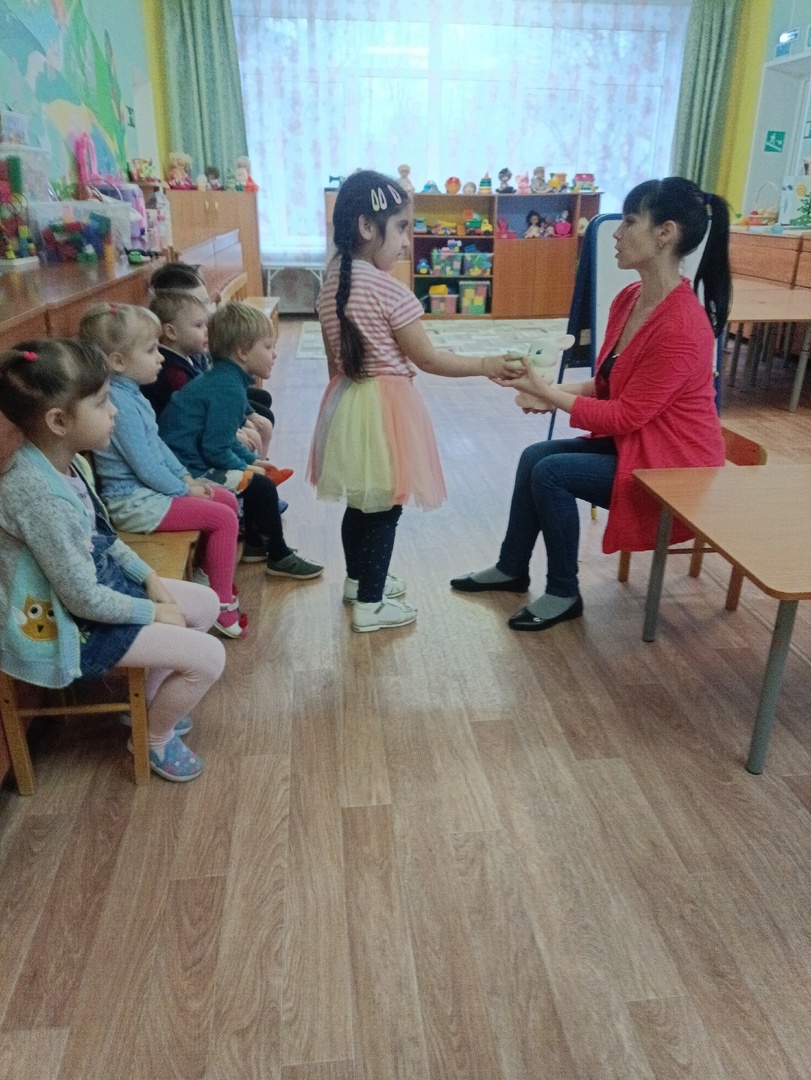 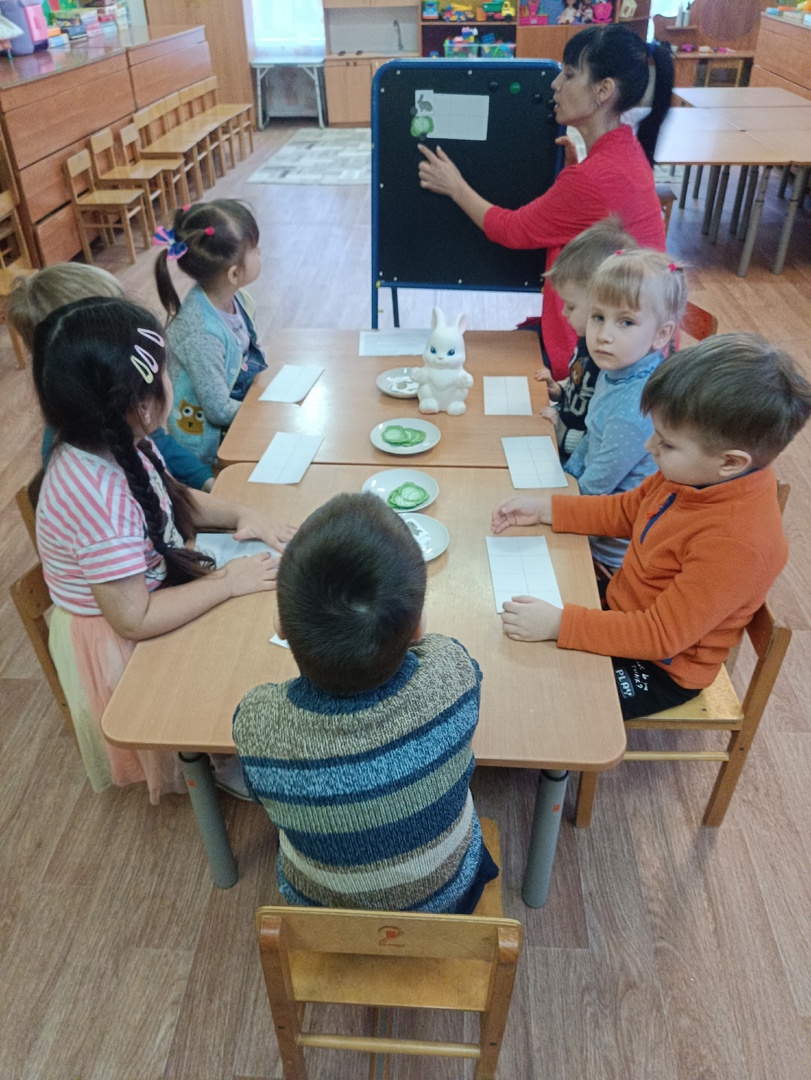 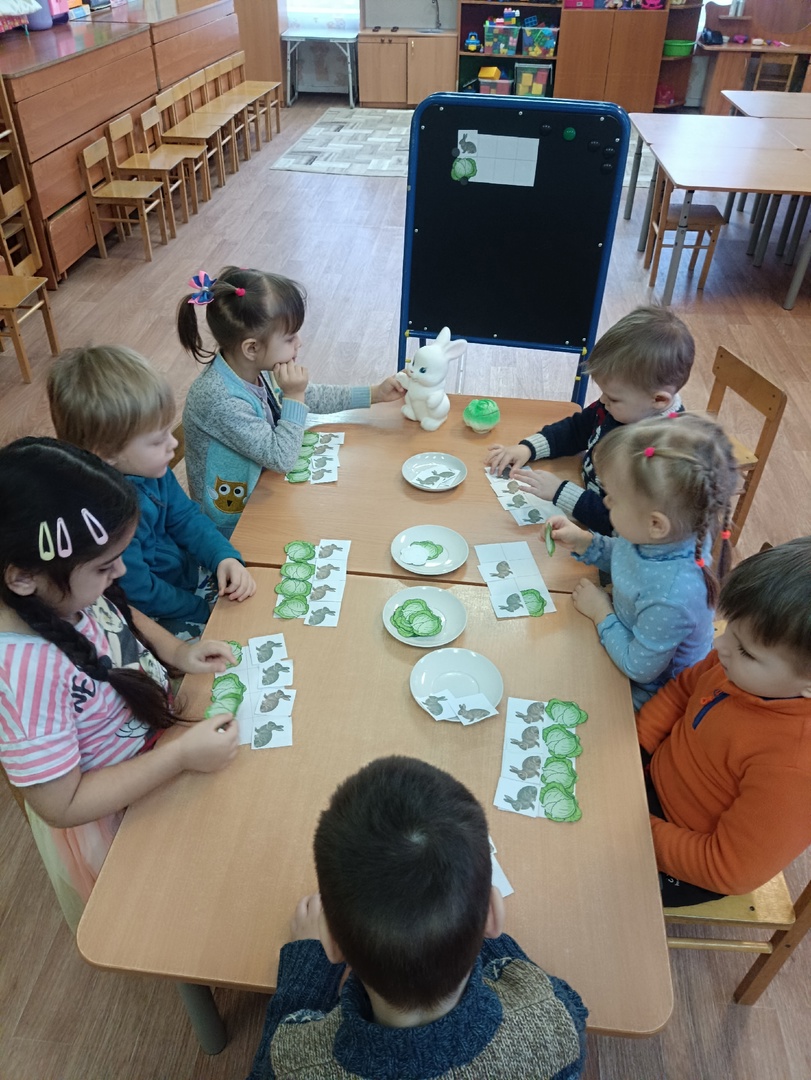 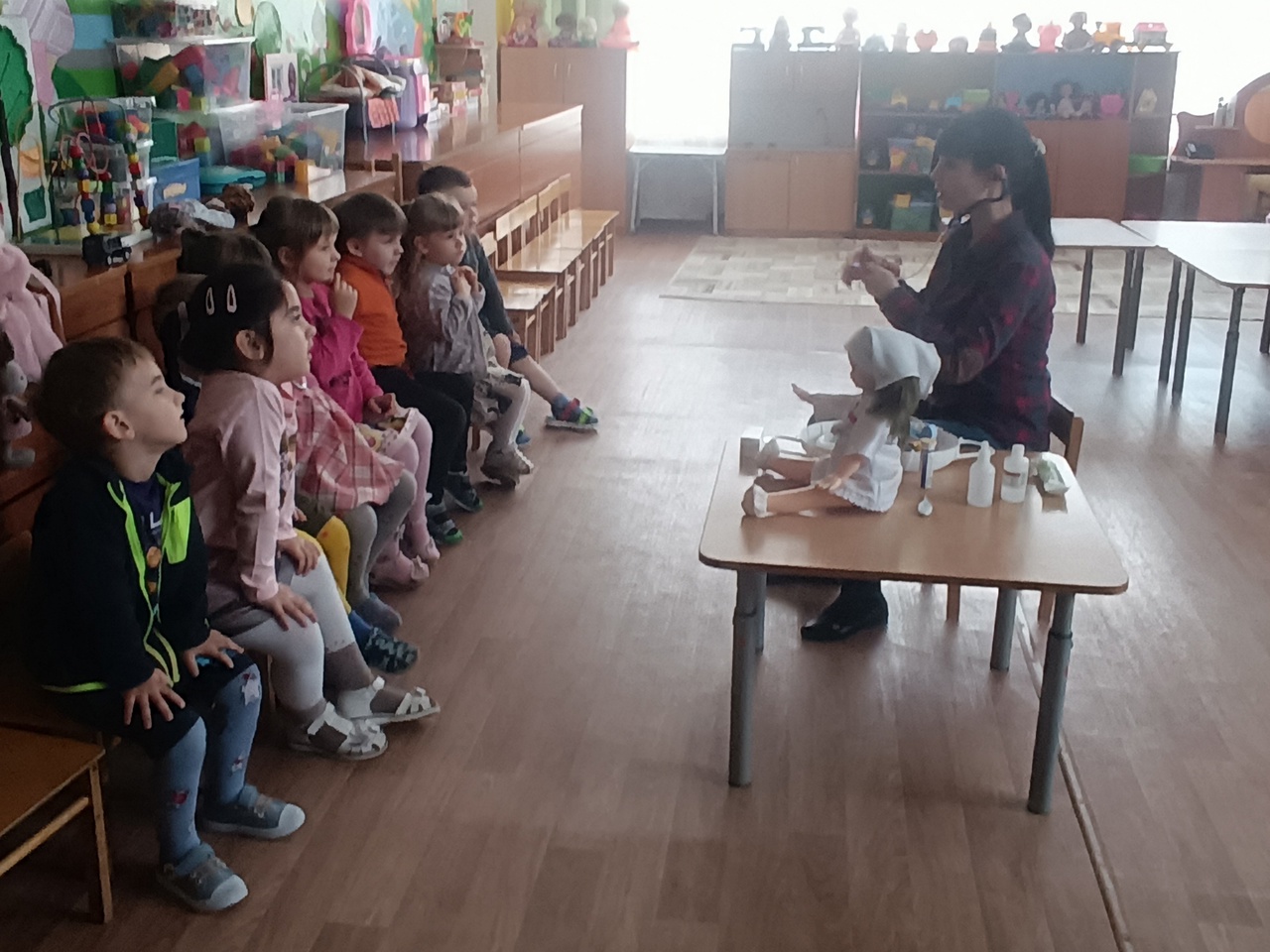 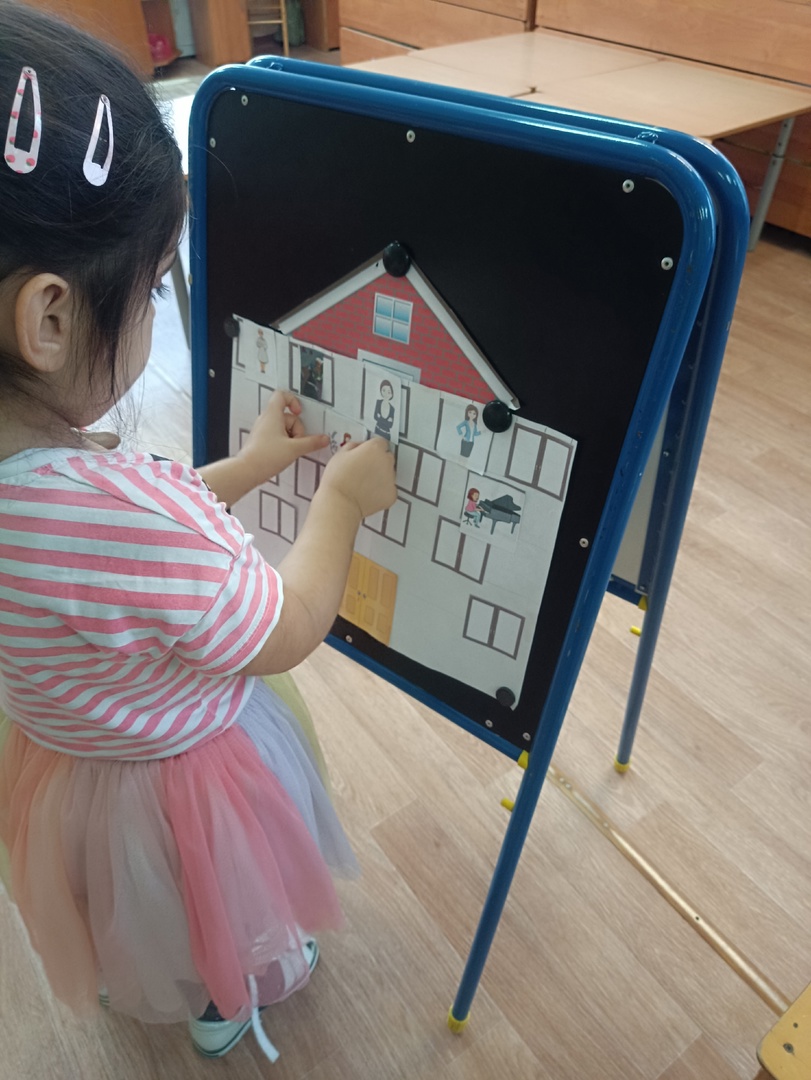 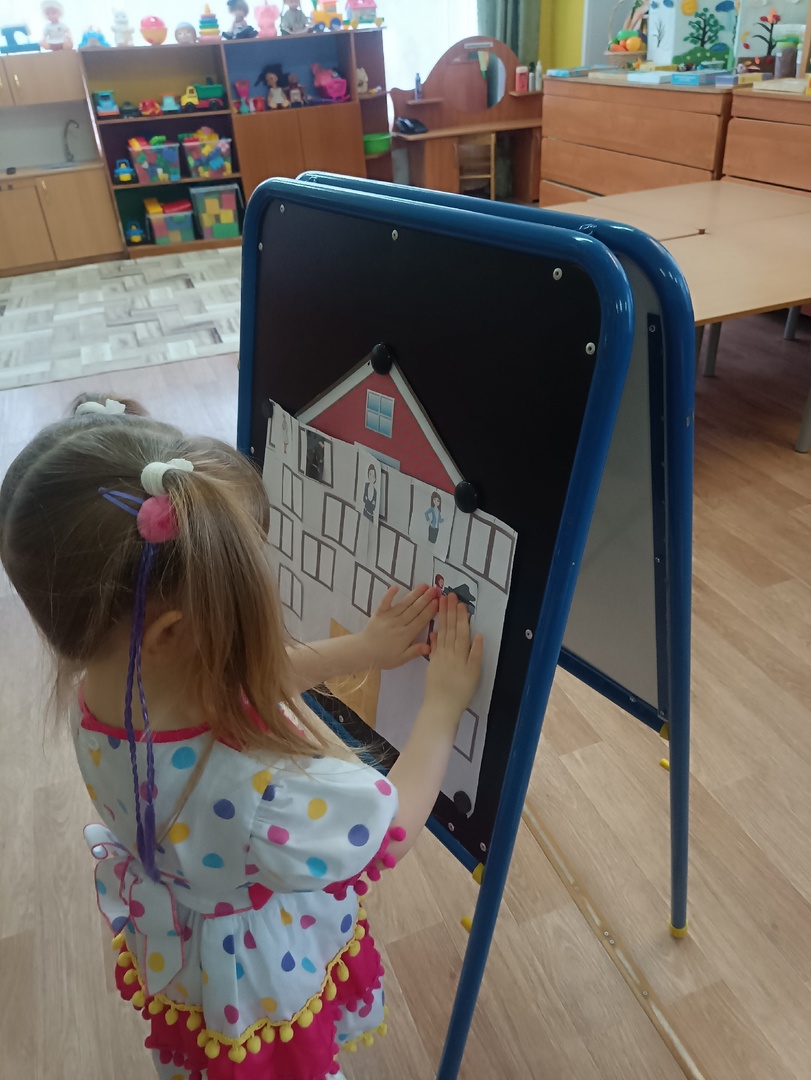 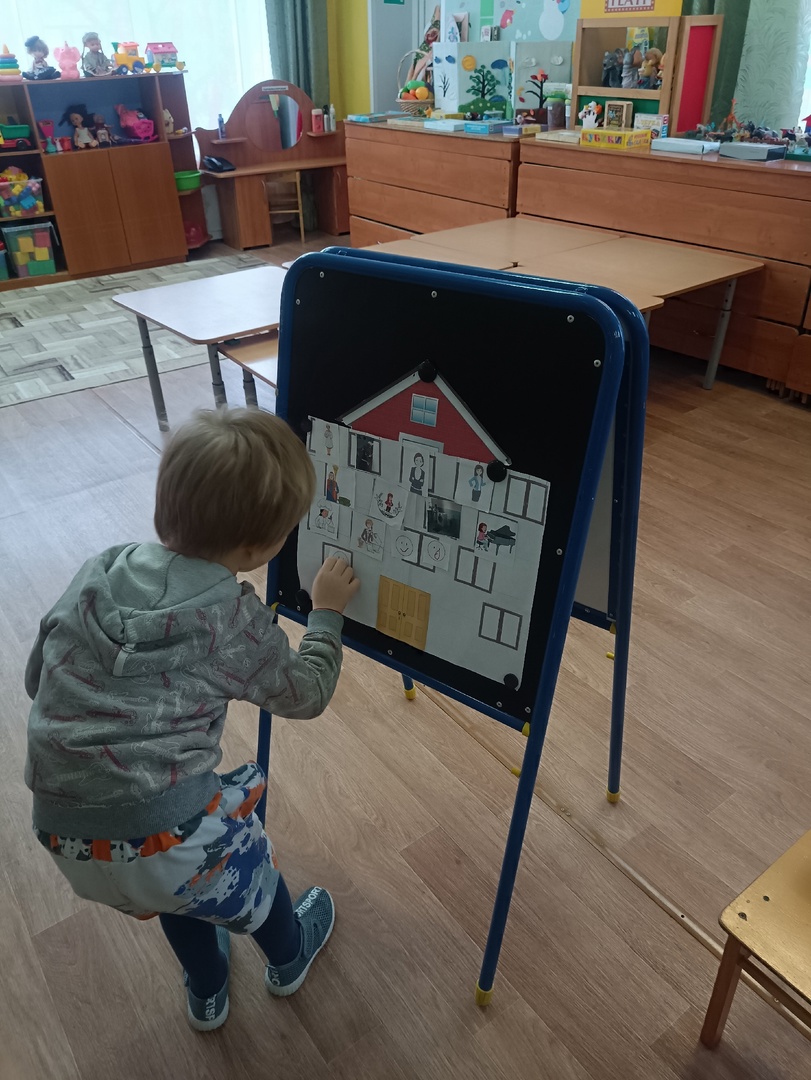 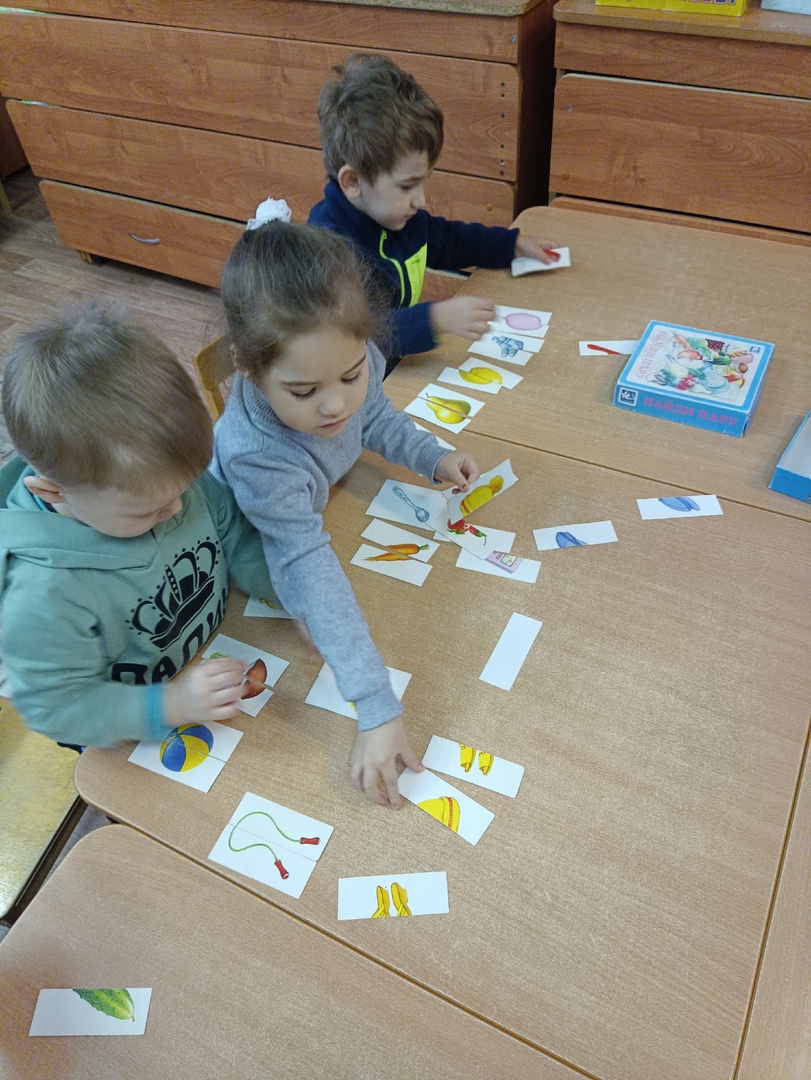 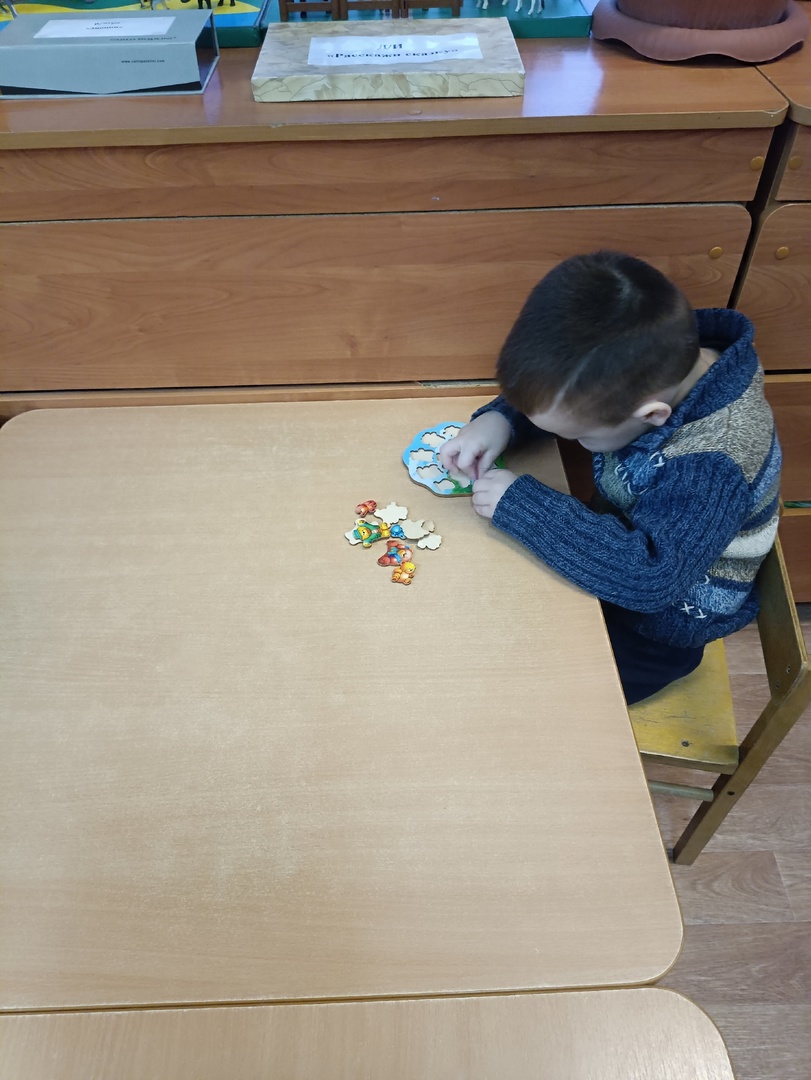 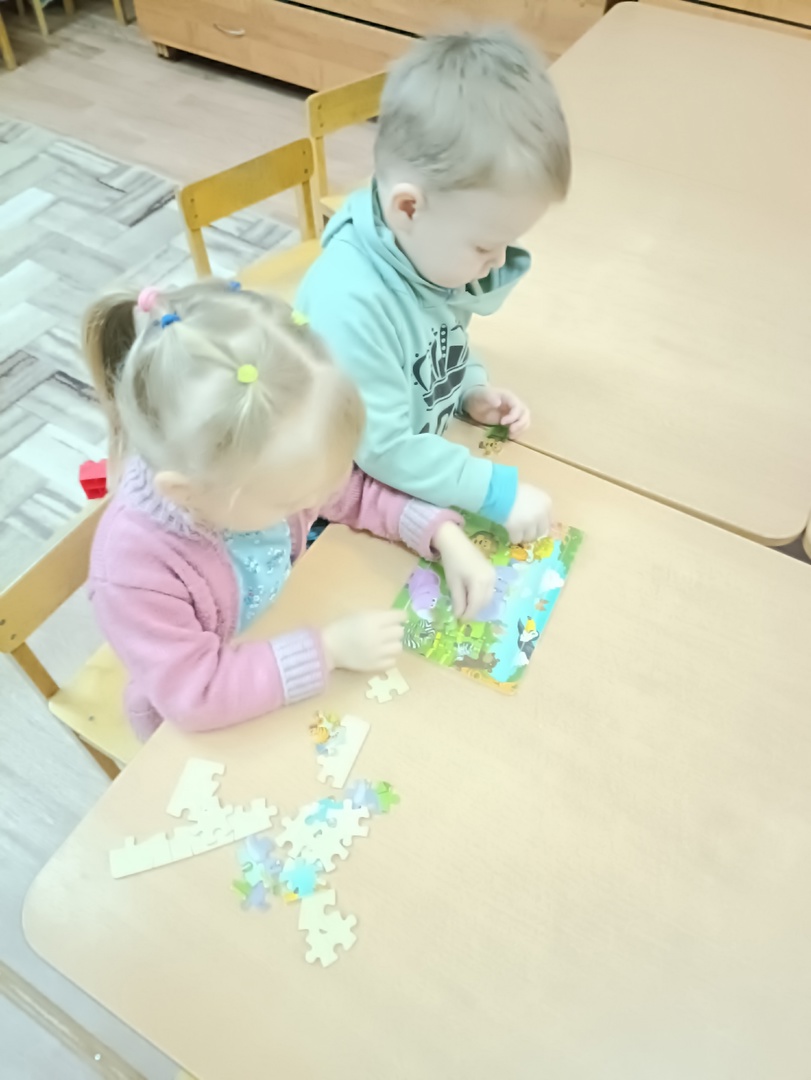 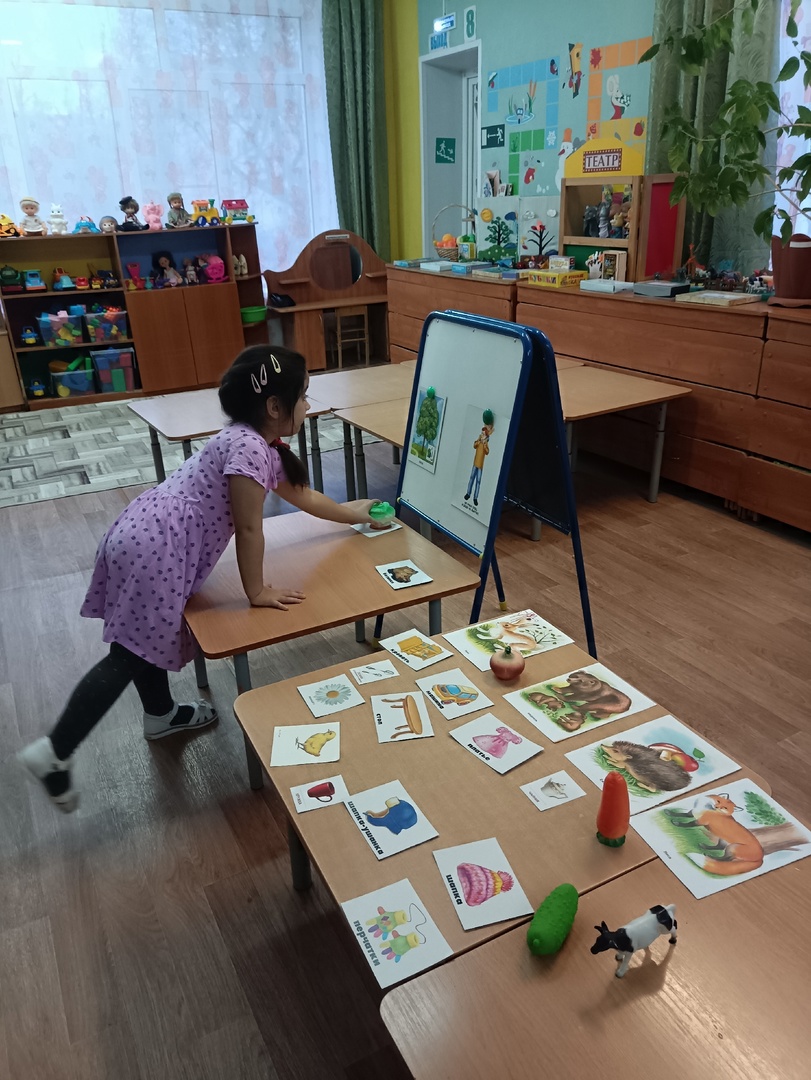 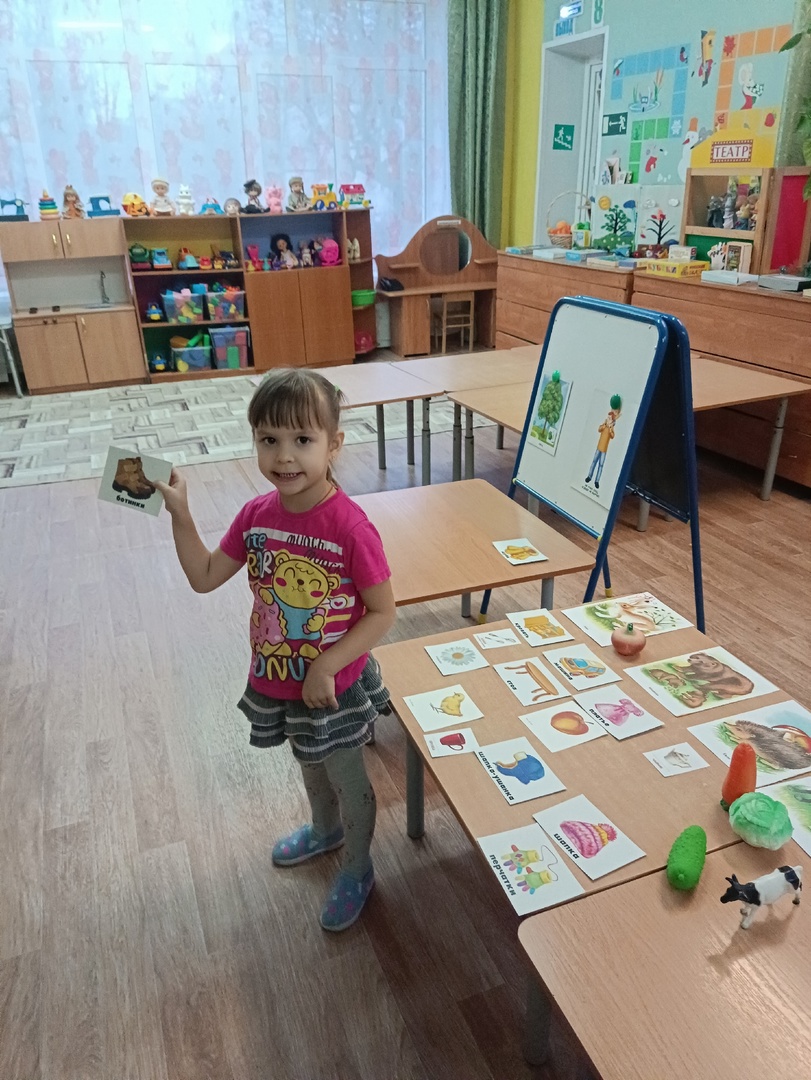 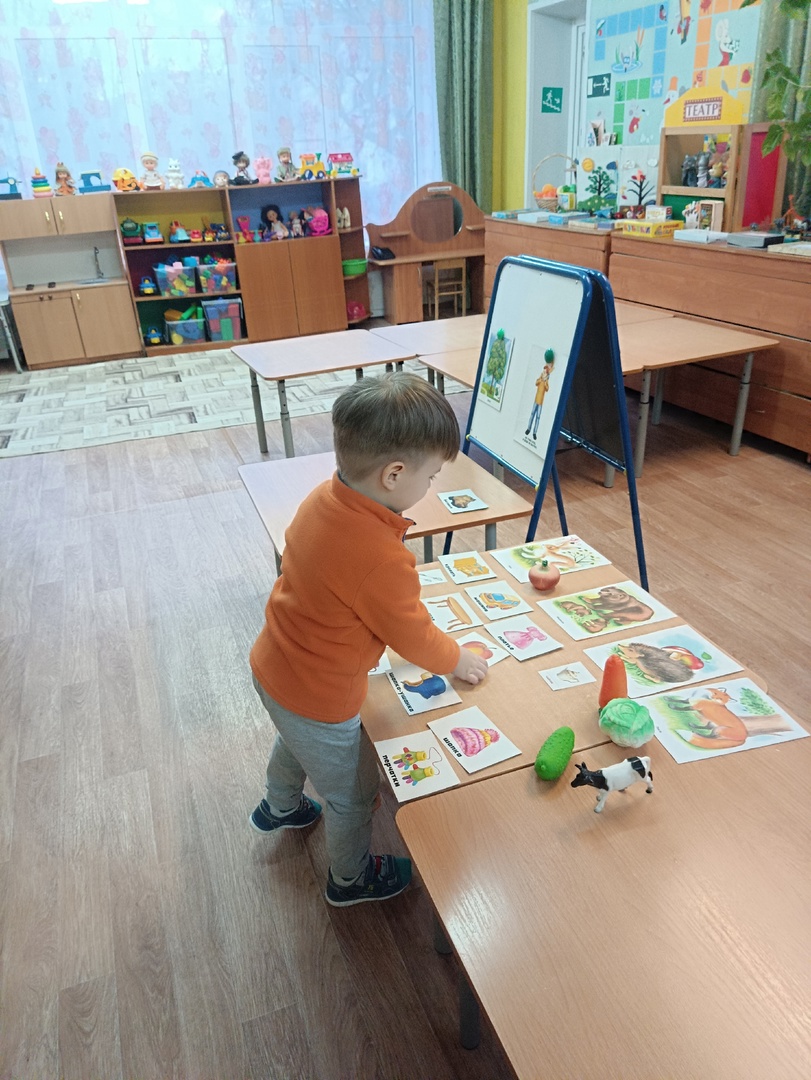 